ОСНОВНА ШКОЛА НИКОЛА ТЕСЛА - СКЕЛАИЗВЕШТАЈ  О ОСТВАРЕНОСТИ ГОДИШЊЕГ ПЛАНА РАДА ШКОЛЕ ЗА ШКОЛСКУ 2019/2020 ГОДИНУсептембар, 2020. годинеСАДРЖАЈ:	У В О ДШколски одбор ОШ „Никола Тесла“ Скела је на седници одржаној 01.09.2019. године једногласно усвојио Извештај о реализацији годишњег плана рада школе за школску 2018/19. годину.1.1. МАТЕРИЈАЛНО ТЕХНИЧКИ И ПРОСТОРНИ УСЛОВИ РАДА   Основна школа “Никола Тесла” у Скели, почела је са радом 1904. године, када је сазидан први објекат, мада се сматра да се настава одвијала и пре тога у појединим кућама. У свом саставу има издвојена одељења у Ратарима (зграда саграђена 1941. године) и Ушћу, зграда озидана 1901.године, а 1960. год у истој додељена три одељења задружног дома.У млађим и старијим разредима настава се изводи на српском језику.У школској 2019/2020. години у млађим разредима било је 8 и у старијим 5 одељења. Од 8 одељења нижих разреда, у Скели су по 1 одељење од 1. до 4. разреда, а у Ратарима и Ушћу по 2 одељења у комбинацији.У оба школска објекта има укупно 12 учионица, 1 кабинет – за информатику у матичној школи и дигитална учионица у Ушћу са 6 рачунара. У старијим разредима нема могућности организовања наставе кабинетског типа и реализује се у учионицама.Школске просторије користи ПУ „Перка Вићентијевић“ у Ушћу и Ратарима где је формирано по једно предшколско одељење. У згради матичне школе постоји мањи простор за школску библиотеку, као и канцеларију педагога школе. Поред школе Општина Обреновац је изградила фискултурну салу коју наши ученици користе.  Школа располаже и другим просторијама, а то су:зборницаканцеларија рачуноводства и секретара, канцеларија директора, педагог и библиотекар у  неадекватном просторуходникШколски простор одговара захтевима који су прописани нормативом. Школа је прикључена на градски водовод.1.2. ИЗВЕШТАЈ О ОСТВАРЕНИМ ПРОМЕНАМА УСЛОВА РАДА У ШКОЛИОстварена је сарадња са локалном самоуправом и другим организацијама, јавним предузећима општине Обреновац и значајним привредним организацијама „Тент“ и друге. Добра сарадња се огледа и у донацијама Тент-а за набавку намештаја. Од 1. септембра 2019. год. школа је прешла на вођење педагошке документације путем Електронског дневника.  Извршена је набавка 6 лаптоп рачунара у сврху увођења Електронског дневника, које је школа добила од Министарства просвете након обуке запослених, увођењем дигиталних уџбеника у настави. Школска бибилиотека је обогаћена са више од 100 нових наслова. У марту је планирана набавка наставних средстава, као и постављање мобилијара у школи, али набавка није завршена због ванредног стања.1.3. ИЗВЕШТАЈ О ОСТВАРЕНОЈ САРАДЊИ СА НАДЛЕЖНИМ ПРОСВЕТНИМ СЛУЖБАМАОстварена је добра сарадња и са Градским секретаријатом за образовање и дечију заштиту и Школском управом Министарства просвете и технолошког развоја. Нарочито је успешна била реализација набавке  бесплатних уџбеника за ученике наше школе, реализација завршног испита и спровођење процедуре одабира изборних предмета за наредну школску годину.Инспекцијски надзор вршен је у 2 наврата:Ванредни инспекцијски прегледи  на основу пријаве незадовољног родитеља, на рад запослене наставнице разредне наставе, као и оним шта је школа предузела. На основу надзора школа је поступила према мерама и урадила све што је било у нашим могућностима, па је након неког периода поднела извештај о томе, надлежнима, и поновним увидом у рад, просветна инспекција је установила да је све одрађено према Закону и прописима.Испоштована је препорука Министарства просвете о обележавању значајних датума из прошлости. 1.4. ИЗВЕШТАЈ О САРАДЊИ СА ЛОКАЛНОМ САМОУПРАВОМ И ДРУГИМ ОРГАНИЗАЦИЈАМАУ току 2019/20. године остварена је изузетно добра сарадња са представницима ГО Обреновац. Добру сарадњу имамо и са Домом културе и спорта, као и Базенима Обреновац који се укључују у реализације многих програма у које су укључени ученици наше школе. На пољу афирмације школе помажу и јавна гласила и то Телевизија Маг из Обреновца. Центар за социјални рад општине Обреновац нам помаже у решавању проблема везаних за наше ученике и њихове породице.Школа остварује успешну сарадњу са МУП-ом кроз реализацију више програма у којима је циљ повећање безбедности ученика, тако да је реализовано више трибина:„Кад игра више није игра - превенција зависности од интернета, видео игара и коцкања“„Заштита од пиротехничких средстава“„Живот је један, дрога је нула“„Безбедност у саобраћају“„Заштита од трафикинга“Наши ученици су узели учешће и у другим активностима које су организовале организације ван школе:ЈП за заштиту животне средине, посету Арборетуму и Јозића колибиЦрвени крст – обука о пружању прве помоћиУспешна је сарадња и са Културно уметничким друштвима чији чланови узимају учешће на свим приредбама у школи.Школа узима учешће у волонтерским акцијама: прикупљање прилога за помоћ болесној деци.У сарадњи са Градским секретаријатом за образовање је урађен комплетан пројекат обележавања саобраћајним знацима у зонама све три школе. Наша школа редовно прима на стручне праксе студенте Учитељског факултета.У циљу професионалне оријентације је остварена сарадња са више средњих школа у циљу промоције занимања.У циљу превенције и заштите здравља ученика  у сарадњи са Домом здравља Обреновац, редовно се одржавају систематски прегледи, стоматолошки прегледи, прегледе за реализацију екскурзија и наставу у природи.1.5. КАДРОВСКИ УСЛОВИ РАДАУ школи има укупно запослена радника. 1.6. РИТАМ РАДНОГ ДАНА ШКОЛЕ И РЕАЛИЗАЦИЈА АКТИВНОСТИ ИЗ ШКОЛСКОГ КАЛЕНДАРА	У школској 2019/2020. години радило се у две смене. Прву смену чине старији разреди са 5 одељења, и по 2 одељења нижих разреда су мењала смене недељно. Радни дан у школи почиње у преподневној смени у 7.30 часова, а у поподневној смени у 12.00 часова за млађе.Распоред трајања часова и одмора:Настава и други облици образовно-васпитног рада у основној школи остварују се у току два полугодишта. Прво полугодиште почело је у понедељак 02. септембра 2019. године, а завршило се у петак 31. јануара 2020. године. Друго полугодиште, због епидемије грипа, почело је у уторак 18.02.2020.  завршило се у уторак 16. јуна 2020. године, а за ученике осмог разреда у петак 29. маја 2020. године.	Наставни план и програм за ученике од првог до седмог разреда остваривао се у току 36 петодневних наставних недеља, односно 180 наставних дана. Наставни план и програм за ученике осмог разреда остваривао се у току 34 петодневне наставне недеље, односно 170 наставних дана. У периоду од 16.марта до 16. јуна, због ванредног стања, проглашеног због пандемије вируса корона, организована настава на даљину.	У току школске године ученици су имали зимски, летњи распуст. Зимски распуст реализовао се у два дела – први део почео је  у понедељак 30.12.2019.  до среде 8. јануара 2020. године, а други део од петка, 31. јануара до 2020. до уторка 18. фебруара 2020. годинеЛетњи распуст почео је у среду 17. јуна 2020. године. За ученике осмог разреда, летњи рапуст почиње по завршетку испита. 	Нерадни дани у току 2019/2020. године су за време државних празника:  Дан примирја у Првом светском рату – петак 11. новембар, Дан уставности – среда и четвртак, 15. и 16 фебруар, Празник рада - 1. и 2. мај и Нова година.	Време саопштавања успеха ученика и подела ђачких књижица и диплома на крају првог полугодишта обављена је у уторак 4. фебруара 2020. године.	Свечана подела ђачких књижица на крају другог полугодишта ученицима од првог до седмог разреда обављена је у петак 26. јуна 2020. године, а подела сведочанстава и диплома ученицима осмог разреда у понедељак, 29. јуна 2020. године.У школи су се празновали радно 21. октобар – Дан сећања на српске жртве у Другом светском рату, 27. јануар – Свети Сава – Дан Духовности, 22. април – дан сећања на жртве холокауста, геноцида и других жртава фашизма у Другом светском рату, Дан победе 9. маја  и 28. јун – Видовдан. Такође су реализовани тематски дани везани за значајне датуме, по препоруци Министарства просвете, науке и технолошког развоја.Ученици и запослени у школи имају право да празнују следеће верске празнике:-     православци – први дан крсне славеприпадници Католичке верске заједнице и других хришћанских верских заједница празнују  први дан Божића и у дане ускршњих празника почев од Великог петка закључно са другим даном Ускрсаприпадници Исламске заједнице празнују  први дан Рамазанског бајрама и први дан Курбан Бајрамаприпадници Јеврејске заједнице празнују  први дан Јом Кипура.Дан школе је обележен у четвртак 10.октобар 2020. године.1.7. КРЕТАЊЕ УЧЕНИКА У ТОКУ ШКОЛСКЕ ГОДИНЕНа почетку школске године у школи је било укупно 186. Школску годину је завршило 100 дечака и 87 девојчица. У току школске године у школу је дошao 1 ученик.1.8. ОБЕЛЕЖАВАЊЕ ЗНАЧАЈНИХ ДАТУМА У ШКОЛИ У школи се приредбама и/или изложбама обележавају:-  Прва недеља октобра – Дечија недеља и пријем првака у организацију Пријатељи деце Србије;- 5. октобар – Светски дан учитеља;- 10. октобар – Дан школе;- октобар – Месец књиге;- 08. новембар - Дан просветних радника;- 31. децембар - Нова Година;- 7. јануар – Божић;- 27. јануар – школска слава Свети Сава;- 8. март – Дан жена;- 19. април – Ускрс;- 22. април – Дан планете Земље;- 5. Јун – Дан заштите животне средине;- 28. јун – Видовдан.Разним активностима на часовима реализовани су следећи тематски дани према препоруци Министарства просвете.Образовни програм на првом школском часу уочи празника који је посвећен: Дану државности – Сретењу (15. фебруар 1835.године) и Дану примирја у Првом светском рату (11. новембар 1918. године)Образовни програм на првом школском часу на дан јубилеја следећих историјских догађаја:Дан победе (9. мај 1945. године),6. септембар – сећање на генерала Петра БојовићаДан сећања на почетак Другог светског рата у Југославији,Дан сећања на Погром на Косову и Метохији (17. март 2004. године),Дан сећања на страдале у НАТО бомбардовању (24. март 1999. године),Други српски устанак (23. април 1815. године),Пробој Сремског фронта (12. април 1945. године),Дан сећања на жртве холокауста, геноцида и других жртава фашизма у Другом светском рату (22.април 1945.године),Пробој Солунског фронта (15. септембар 1918. године),Ослобођење Београда у Другом светском рату (спомен на 21.октобар 1912. године), Кумановска битка (од 23.до 24. октобра 1912 године),Битка на Кадињачи (29. новембар 1941.године),Колубарска битка (15. децембар 1914.године),Велике битке Првог и Другог српског устанка.1.9. ИЗВЕШТАЈ О УЏБЕНИЦИМА КОРИШЋЕНИМ У ШКОЛСКОЈ 2019/2020 ГОДИНИ Ученици млађих разреда су у првом и другом разреду користили уџбенике издавачке куће „Вулкан знање“, а ученици трећег и чертвртог разреда су користили уџбенике „Креативног центра“. Изузетак су уџбеници енглеског језика, где су од првог до трећег разреда коришћени уџбеници издавачке куће „Acronolo“, а у четвртом разреду „The English Book“.ПРВИ РАЗРЕД:За реализацију наставе у првом разреду коришћени су уџбеници издавачке куће „Вулкан знање“ и „Акроноло“(Енглески језик)Српски језик:Буквар; аутори: Сања Кондић, Лидија Голић, Наташа Цветковић, ИК „Вулкан знање“Буквар-наставни листови; аутори: Сања кондић, Лидија Голић, Наташа Цветковић, ИК „Вулкан знање“Читанка; аутори: Валерија Јанићијевић, Бојан Марковић, Јована Бонџић, ИК „Вулкан знање“Математика:Математика 1; аутори: Мирјана Рашић, Ивана Ракићевић, светлана Живковић, ИК „Вулкан знање“Математика 2; аутори: Мирјана Рашић, Ивана Ракићевић, светлана Живковић, ИК „Вулкан знање“Свет око нас:Свет око нас; аутори: Драгана Златић, Марија Вујовић, ИК „Вулкан знање“Свет око нас – радна свеска; аутори: Драгана Златић, Марија Вујовић, ИК „Вулкан знање“ Музичка култура:Музичка култура; аутор: Маја Обрадовић, ИК „Вулкан знање“Ликовна култура:Ликовно коферче; аутори: Славица Младеновић Ивановић, Снежана Илић, ИК „Вулкан знање“ Енглески језик:New English Adventure starter A; autori: Regina Raczynska,Cristiana Bruni, IK „Akronolo“ New English Adventure starter A – radna sveska; autori: Regina Raczynska,Cristiana Bruni, IK „Akronolo“ДРУГИ РАЗРЕД:   За реализацију наставе у другом разреду коришћени су уџбеници издавачке куће „Вулкан знање“ и „Акроноло“(Енглески језик)Српски језик:Читанка 2, аутор Маја Димитријевић, Вулкан знање; Граматика 2, аутори Вишња Мићић, Владимир Вукомановић Растегорац, Вулкан знање; Латиница 2, аутори Владимир Вукомановић Растегорац, Вишња Мићић, Вулкан знање; Радна свеска, аутори Маја Димитријевић, Вишња Мићић, Владимир Вукомановић Растегорац, Вулкан Знање. Математика:Математика 2, уџбеник за други разред основне школе, аутор Нела Малиновић-Јовановић, Јелена Малиновић, Вулкан Знање Математика 2, Радна свеска за други разред основне школе, аутор Нела Малиновић-Јовановић, Јелена Малиновић, Вулкан Знање Свет око нас:Свет око нас 2, уџбеник и радна свеска, Драгана Златић и Марија Вуловић; Вулкан Знање. Музичка култура:Музичка култура 2, аутор Маја Обрадовић, Вулкан Знање. Ликовна култура:Ликовница, аутор Славица Младеновић Ивановић, Вулкан Знање. Енглески језик:New English Adventure starter B, уџбеник и радна свеска, Tessa Lochowski, Cristiana Bruni, Akronolo.  ТРЕЋИ РАЗРЕД: За реализацију наставе у трећем разреду коришћени су уџбеници издавачке куће „Вулкан знање“ и „Акроноло“(Енглески језик).Српски језик:Читанка за трећи разред основне школе, Креативни центарСрпски језик за трећи разред основне школе, Креативни центарНаставни листови - српски језик за трећи разред основне школе, Креативни центарМатематика:Математика - уџбеник за трећи разред основне школе, Креативни центарМатематика - радна свеска за трећи разред основне школе (1. и 2. део), Креативни центарПрирода и друштво:Музичка култура:Чувари природе:Енглески језик:Our Discovery Island 2, уџбеник за енглески језик за 3. разред основне школе, AkronoloЧЕТВРТИ РАЗРЕД За реализацију наставе у четвртом разреду коришћени су уџбеници издавачке куће „Вулкан знање“ и „The English Book“ (Енглески језик).Српски језик:Математика 4, уџбеник за 4. разред, проф. др. Мирко Дејић, доц. др. Оливера Ђокић, Креативни центарМатематика 4, радна свеска за 4. разред, проф. др. Мирко Дејић, доц. др. Оливера Ђокић, Креативни центарПрирода и друштво:Природа и друштво 4, за 4.разред, Ивана Радовановић, Весна Вељквић, Александра Блажић, Креативни центарПрирода и друштво за 4. разред, Ивана Радовановић, Весна Вељквић, Александра Блажић, Креативни центарЛиковна култура:Ликовна култура, ликовна култура за 4. разред, Мирјана Живковић, Креативни центарМузичка култура:Музичка култура за 4.разред, радна свеска ,  Владица Илић, Креативни центарЧувари природе:Чувари природе, Чувари природе за 4.разред, Станко Брдар, Креативни центарЕнглески језик:Енглески језик, Project 1, уџбеник и радна свеска, Tom Hutchinson, The English Book.ПЕТИ РАЗРЕД:За пет разред одабрани су следећи уџбеници: Српски језик и књижевност за пети разред основне школе:Александар Јерков, Анђелка Петровић, Катарина Колаковић, Читанка, Вулкан знање, Београд, 2018; Данијела Милићевић и Сунчица Ракоњац Николов, Граматика, Српски језик и књижевност за пети разред основне школе, Вулкан знање, Београд, 2018. Енглески језик:  Project 2 (четврто издање),Tom Hutchinson, The English Book, 2018.г.,  уџбеник и радна свеска. Музичка култура:  Музичка култура за 5.разред основне школе, Габријела Грујић, Маја Соколовић Игњачевић, Саша Кесић,  Klett Историја:  Историја за 5.разред са одабраним историјским изворима,Душко Лопардић, Ивана Петровић, Логос, Београд, 2018. Географија:  Географија 5, Мр Јелена Поповић, Вулкан Математика:  Уџбеник: Математика за 5. разред основне школе, Небојша Икодиновић, Слађана Димитријевић, Klett,2018, Збирка задатака за пети разред основне школе, Бранислав Поповић, Марија Станић, Сања Миливојевић, Ненад Вуловић, Klett, 2018.Биологија :Биологија за 5 разред, Дејан Бошковић,  БигзТехника и технологија:  Техника и технологија за 5.разред, А. Вучићевић, Н. Стаменовић, Klett  Информатика и рачунарство:  Информатика и рачунарство за 5.разред, Data Status Немачки језик:  Hurra, wir lernen Deutsch, уџбеник и радна свеска за 5.разред основне школе, Илдико Врачарић, Ана Бабић, Цвијета Шмит, Иванка Фајфер Чагоровић, ЈП Завод за уџбенике Ликовна култура:Ликовна култура 5, Сања Филиповић, Klett ШЕСТИ РАЗРЕД:За шести разред одабрани су следећи уџбеници: Српски језик:Уџбеници издавачке куће Вулкан Знање – непромењени у односу на прошлу годину Математика:Математика 6, Klett  Збирка задатака из математике 6, Klett  Физика:Физика 6, уџбеник за шести разред и збирка задатака са лабораторијским вежбама, Марина Радојевић, Klett Биологија:Биологија за шести разред, Милица Маркелић. Ива Лакић, Катарина Зељић, Невена Кузмановић, Вулкан Знање Географија:Географија за шести разред, Јелена Поповић, Вулкан Знање Историја:Историја за 6. разред, Александар Теодосијевић, Едука, Београд 2017.Радна свеска за 6.разред, Александар Теодосијевић, Едука, Београд 2017.Техника и технологија:Техника и технологија 6, Мирослав Секулић, Зоран Луковић, Вулкан Знање Информатика и рачунарство:Информатика и рачунарство 6, Милош Папић, Далибор Чукљевић, Вулкан Знање Енглески језик:Project 3, Serbian edition, уџбеник и радна свеска за шести разред, Tom Hutchinson, Тhe English Book Немачки језик:  Hurra, wir lernen Deutsch, уџбеник и радна свеска за 6.разред, ЈП Завод за уџбенике Ликовна култура:Ликовна култура 6, Сања Филиповић, KlettМузичка култура:Музичка култура 6 , Јасмина Чолић, Марија Савов Стојановић, Вулкан Знање СЕДМИ РАЗРЕД:За седми разред одабрани су следећи уџбеници: Српски језик:,,Уметност речи'' читанка, Нови Логос,,Дар речи” граматика, Нови Логос“ Радна свеска”, Нови ЛогосМатематика: Математика 7, Круг Збирка задатака из математике 7, Круг Физика Физика 7, уџбеник за седми разред и збирка задатака са лабораторијским вежбама, Бигз Хемија Хемија, уџбеник и збирка задатака за седми разред основне школе, Драгана Анђелковић, Татјана Недељковић, Нови Логос Биологија Биологија за седми разред, Милица Маркелић, Ива Лакић, Катарина Зељић, Невена Кузмановић, Вулкан Знање Географија  Географија за седми разред, Винко Ковачевић, КлетИсторија Историја за седми разред, М.Омрчен, Н.Грбовић,Едука, Београд 2017.Радна свеска за седми разред, М.Омрчен, Н.Грбовић, Едука. Београд 2017.Техника и технологија:Техника и технологија 7, Иван Ђисалов, др Дијана Каруовић, Ивана Палинкаш, Нови Логос Информатика и рачунарство:Информатика и рачунарство 7, Милош Папић, Далибор Чукљевић, Вулкан Знање Енглески језик Project 4, Serbian edition, уџбеник и радна свеска за седми разред, Tom Hutchinson, The English Book Немачки језик:Maximal 3, Ђорђо Мота, Елжбијета Крулак-Кемписти, Керстин Рајнке, Дагмар Глинк, Klett Ликовна култура: Ликовна култура 7, Сања Филиповић, KlettМузичка култура:Музичка култура 7 ,  Јасмина Чолић, Маријана Савов Стојановић, Вулкан знањеOСМИ РАЗРЕД За осми разред одабрани су следећи уџбеници: Српски језик:,,Уметност речи'' читанка, Нови Логос,,Дар речи” граматика,Нови Логос“ Радна свеска”,Нови ЛогосМатематика: Математика 8, Круг Збирка задатака из математике 8, Круг Физика:Физика-уџбеник са електронским интерактивним додатком за осми разред основне школеЗбирка задатака из физике са лабораторијским вежбамаХемија:Хемија - уџбеник за 8 разред, Хемија- радна свеска из хемије са демонстрационим огледима, лабораторијским вежбама и задацима за 8 разред основне школеБиологија:Биологија за 8.разред, Дмитар Лакушић, Слободан Јовановић, Завод за уџбеникеГеографија:Географија за осми разред, Винко Ковачевић, КлетИсторија:Историја за 8.разред, З.Павловић, Ј.Боснић, Мозаик прошлости, БИГЗ 2016.Радна свеска за 8. разред, З.Павловић, Ј.Боснић, БИГЗ 2016.Техничко и информатичко образовање:ТЕХНИЧКО И ИНФОРМАТИЧКО ОБРАЗОВАЊЕ - уџбеник за осми разред основне школеРАДНА СВЕСКА ЗА ТЕХНИЧКО И ИНФОРМАТИЧКО ОБРАЗОВАЊЕ - за осми разред основне школеЗБИРКА МАТЕРИЈАЛА ЗА ТЕХНИЧКО И ИНФОРМАТИЧКО ОБРАЗОВАЊЕ са електронским интерактивним додатком за осми разред основне школеЈП Завод за уџбеникеИнформатика и рачунарство:Нема штампаног уџбеникаЕнглески језик:Project 5, Serbian edition, уџбеник и радна свеска за осми разред, Tom Hutchinson, The English Book , Пројецт 5,радна свескаНемачки језик:Magnet  4, Ђорђо Мота, Весна Николовски, Klett.Ликовна култура:Ликовна култура 8, Сања Филиповић, Klett
Музичка култура:
Музичка кутура 8, Гордана Стојановић, Милица Рајчевић, Завод за уџбенике1.10. ИЗВЕШТАЈ О ЗАДУЖЕЊИМА НАСТАВНИКА ИЗ 40-ЧАСОВНЕ РАДНЕ НЕДЕЉЕ 1.11. ИЗВЕШТАЈ О РЕАЛИЗАЦИЈИ ИЗБОРНИХ И ФАКУЛТАТИВНИХ ПРЕДМЕТАОдељења од 1 - 8. разреда су реализовала верску наставу као први изборни предмет.Ученици од 5 - 8. разреда су похађали шах, чуваре природе, хор и оркестар као други изборни предмет. У млађим разредима као други изборни предмет изучавани су:1 - 1, 2, 3 Пројектна настава2 - 1, 2, 3 Пројектна настава3 - 1, 2, 3 Чувари природе4 - 1, 2, 3 Чувари природеКао други страни језик од 5 - 8 разреда проучава се немачки језик.Педагог:Бојана Мићаловић2. ИЗВЕШТАЈИ О РАДУ СТРУЧНИХ ВЕЋА И ОРГАНА ШКОЛЕ2.1. ИЗВЕШТАЈ О РАДУ ШКОЛСКОГ ОДБОРАУ току школске 2019/20 одржано је 7 седница. На свим седницама дневни ред је реализован по плану. Седнице су биле исцрпне и концизне. О свему овоме постоје записници. 2.2. ИЗВЕШТАЈ О РАДУ НАСТАВНИЧКОГ ВЕЋА2.3. ИЗВЕШТАЈ О РАДУ ПЕДАГОШКОГ КОЛЕГИЈУМА2.4. ИЗВЕШТАЈ О РАДУ САВЕТА РОДИТЕЉА2.5. ИЗВЕШТАЈ О РЕАЛИЗАЦИЈИ ПРИОРИТЕТА ШКОЛСКОГ РАЗВОЈНОГ ПЛАНАНапомена: За ову школску годину планирана је и набавка нових наставних средстава за фискултурну салу и за наставу и мобилијар за двориште, која није реализована услед пандемије корона вируса.2.6. ГОДИШЊИ ИЗВЕШТАЈ РАДА СТУЧНОГ  ВЕЋА НАСТАВНИКА РАЗРЕДНЕ НАСТАВЕИзвештај одељенског већа од I – IV разреда ОШ ,,Никола Тесла“, СкелаРуководилац : Марија АнђелићЗаписничар: Жељка КалајџићЧлановиУчитељи : Марина Врачевић, Жељка Калајџић, Марија Анђелић, Миланка Петровић, Гордана Јовановић, Славица Филиповић, Весна Хубер, Снежана Милосављевић.Наставници енглеског језика: Весна Милутиновић и Зорана РајишићВероучитељи: Милан НинковићПедагог школе: Бојана МићаловићОдељенско веће млађих разреда је одржало осам седнице по планираном распореду и ванредну седницу на којој је испланиран начин реализације наставе на даљину услед пандемије корона вируса. Састанцима су присуствовали сви учитељи, наставници енглеског језика, вероучитељ и педагог школе. Веће је пратило напредовање у учењу и понашању свих ученика и предлагало мере за побољшање успеха и продуктивнији рад наставника. На седницама су планиране школске приредбе за  Дечију недељу, Нову годину, Светосавску академију, Осми март, Дан школе и завршну приредбу.Дата су мишљења о ученицима који прате наставу по плану индивидуализације и плану подршке.Руководилац Стручног већа наставника:Марија Анђелић2.7. ИЗВЕШТАЈ О РАДУ ОДЕЉЕЊСКОГ ВЕЋА ПЕТОГ РАЗРЕДА У току школске 2019/2020. године Одељењско веће петог разреда  је одржало седам седница по планираном распореду и ванредну седницу на којој је испланиран начин реализације наставе на даљину услед пандемије корона вируса. Детаљна анализа свих седница и закључци се налазе у извештају написаном у Електронском дневнику.Веће је пратило напредовање у учењу и понашање свих ученика и предлагало мере за побољшање успеха и продуктивнији рад наставника. Руководилац ОВ:Весна Милутиновић2.8. ИЗВЕШТАЈ О РАДУ ОДЕЉЕЊСКОГ ВЕЋА ШЕСТОГ РАЗРЕДАУ току школске 2019/2020. године Одељењско веће шестог разреда  је одржало седам седница по планираном распореду и ванредну седницу на којој је испланиран начин реализације наставе на даљину услед пандемије корона вируса. Детаљна анализа свих седница и закључци се налазе у извештају написаном у Електронском дневнику.Веће је пратило напредовање у учењу и понашању свих ученика и предлагало мере за побољшање успеха и продуктивнији рад наставника. Руководилац ОВ:Анђелка Јошић2.9. ИЗВЕШТАЈ О РАДУ ОДЕЉЕЊСКОГ  ВЕЋА СЕДМОГ РАЗРЕДАУ току школске 2019/2020. године Одељењско веће седмог разреда  је одржало седам седница по планираном распореду и ванредну седницу на којој је испланиран начин реализације наставе на даљину услед пандемије корона вируса. Детаљна анализа свих седница и закључци се налазе у извештају написаном у Електронском дневнику.Веће је пратило напредовање у учењу и понашању свих ученика и предлагало мере за побољшање успеха и продуктивнији рад наставника. Руководилац ОВ:Данијела Лукић2.10. ИЗВЕШТАЈ О РАДУ ОДЕЉЕЊСКОГ ВЕЋА ОСМИХ РАЗРЕДАУ току школске 2019/2020. године Одељењско веће осмог разреда  је одржало седам седница по планираном распореду и ванредну седницу на којој је испланиран начин реализације наставе на даљину услед пандемије корона вируса. Детаљна анализа свих седница и закључци се налазе у извештају написаном у Електронском дневнику. Веће је пратило напредовање у учењу и понашању свих ученика и предлагало мере за побољшање успеха и продуктивнији рад наставника. Руководилац ОВ:Зоран Славнић2.11. ИЗВЕШТАЈ О РАДУ СТРУЧНОГ ВЕЋА ЗА ОБЛАСТИ УМЕТНОСТИ, ТЕХНИКЕ И ВЕШТИНА	Стручно веће за ОБЛАСТИ УМЕТНОСТИ, ТЕХНИКЕ И ВЕШТИНА у шк.2019/2020 години чинили су наставници:
- физичке културе: Немања Вукосављевић
- ликовна култура: Милена Нешић
- техника и технологија и информатика: Горан Мићић
- музичка култура: Благоје Трифуновић.Руководилац већа: Благоје ТрифуновићПрема усвојеном годишњем плану рада школе и раније утвђеном плану рада Већа, редовно су одржавани састанци на којима је усвојен план рада, начин остваривања, термини за предвиђене активности, итд. Као и онлајн састанци у току наставе на даљину због пандемије Ковид-19.
Крајњи циљ стручног већа за области уметности, технике и вештине јесте да пробуди, развије и оспособи културни дух код ученика. Подстакне развој емоцијалне интелигенције, толеранције, креативности, тимског рада, такмичарског духа, међусобне подршке-мотивације и мотивише ученике да сами увиде значај како физичког тако и духовног здравља. Неизоставно и да их научи правилној примени и безбедности на интернету. Све то уз реализовање општих циљева и задатака које имају наставни предмети ликовна, музичка култура и физичко васпитање и техника и технологија. У оквиру планираног стручног усавршавања, наставници су учествовали у онлајн обуци (од 12. марта 2020) “Школе за 21. век” (примена микро-бит уређаја), који спровoди Министарство просвете, науке и технолошког развоја РС у сарадњи са Британским саветом. Такође колектив је узео учешће и у семинару “Microsoft 365”, који је одржан у првом полугодишту 2019 у просторијама школе. План и програм већа је у већој мери реализован за протекли период. Због новонастале епидемиолошке ситуације Ковид-19 у држави и уведеног ванредног стања нису били  у могућности да се реализују сви планирани програмски  садржаји  за месец март, април и мај. Детаљни извештаји свих већа налазе се у електронском дневнику и у свесци где су записници стручних  већа.Руководилац Стручног већа: наставник музичке културе: Благоје Трифуновић2.12. ИЗВЕШТАЈ О РАДУ ПРИРОДНО - МАТЕМАТИЧКОГ ВЕЋАРуководилац:   Данијела Лукић, наставник математикеЧланови већа:  Горан Лазаревић, наставник физике                            Милена Филиповић, наставник биологије                            Невена Вујић, наставник хемије (септембар - март)                            Мирјана Иванић, наставник хемије (април, мај)                            Ивана Јеротијевић, наставник хемије (јун)План и програм природно-математичког већа је у већој мери реализован  за протекли период. Због новонастале епидемиолошке ситуације у држави и уведеног ванредног стања нису били  у могућности да се реализују сви планирани програмски  садржаји  за месец март, април и мај. Детаљни извештаји свих већа налазе се у електронском дневнику и у свесци где су записници стручних  већа.Сви планирани часови редовне наставе су углавном реализовани. Од 17.марта 2020.године је уведена настава на даљину. Ученици су у том периоду до 29.маја 2020.године пратили наставу путем ТВ програма на каналу РТС 3 и свакодневно били у комуникацији са наставницима путем вивер група и мејла. Наставици су им давали објашњења, домаће задатке, презентације, прилоге и смернице за даљи рад.Због наведеног ванредног стања нису реализоване све планиране ваннаставне активности (допунска настава, додатна настава и секције)Планирани огледни и угледни часови из математике и хемије су реализовани (детаљан извештај у претходним већима), док угледни часови из физике и биологије нису реализовани јер били планирани за месец  мај.Сва школска и општинска такмичења из наше групе предмета су реализована.На крају школске 2019./20.године сви ученици имају позитиван успех из свих предмета природно  - математичког већа .Детаљна анализа успеха ученика по одељењима и предметима  из већа приказана је у записнику са седнице стручног већа одржаног 22.6.2020.године.    Директор школе присуствовао је часовима свих предметних наставника чланова Већа, као педагог школе који су посетили више часова сваког предметног наставника. Са оваквом праксом ће се наставити и убудуће. Закључци иду у правцу неопходности већег ангажовања ученика - редовније посећености допуске наставе итд,  примене различитих мотивационих инструмената, неопходности сарадње родитеља и школе током целе године, а не само када су у питању оцене. Наредне школске године циљ  је да се постигну још бољи резултати у процесу наставе, већа афирмација ученика у ваннаставним активностима као и на такмичењима.Руководилац стручног већа:  ДАНИЈЕЛА ЛУКИЋ2.13. ИЗВЕШТАЈ СТРУЧНОГ ВЕЋА ДРУШТВЕНИХ НАУКА - ИСТОРИЈЕ, ГЕОГРАФИЈЕ И ВЕРОНАУКЕ Руководилац:  Зоран Славнић, наставник географијеЧланови већа: Милица Марић, наставник историје                           Милан Нинковић, наставник веронаукеЧланови стручног већа су током школске 2019/2020. године реализовали следеће програмскесадржаје и активности:У септембру је направљен план и програм за допунску и додатну наставу. Организовали и учествовали у припреми за прославу дана школе.У октобру су учествовали, са осталим колегама, у организацији посете Сајму књига. Учествовали са ученицима у прослави дана школе. Наставник верске наставе Милан Нинковић је обрадио и презентовао тему „Стварање света“. Планирани обилазак музеја и Калемегдана је због лошег времена одложен.У новембру је на састанку већа урађена анализа успеха ученика и праћење рада даровитих за предмете историје, географије и веске наставе. Почела је припрема Новогодишњег квиза. У то су укључили и остале колеге и ученике.У децембру је наставник географије Зоран Славнић приредио стручну тему „Миграције у 21 веку“. Реализован је Новогодишњи квиз са ученицима. Одржана су школска такмичења и одабрани ученици. за општинска такмичења. Припрема за школску славу је заједно са колегама осталих већа.У јануару је обављена анализа рада у првом полугодишту. Почела је припрема за такмичења. Учествовали смо у прослави школске славе Светог Саве.У фебруару, током зимског распуста за ученике, одржани су часови припремне наставе за упис у средњу школу за ученике осмог разреда.Друго полугодиште је почело са кашњењем од недељу дана због грипа. У марту је током две недеље урађена анализа рада у првом полугодишту са смерницама за побољшање уочених недостатака. Почела је припрема за такмичења.Од 17. 3. 2020. Почела је настава на даљину. Стручне теме и угледни часови су одложени за наредну годину. Са наставом на даљину, чланови већа нису имали већих потешкоћа са ученицима. Редовно смо комуницирали међусобно и са ученицима којима је дата подршка у раду и пратили рад ученика путем вибера и меила Комуницирали са одељенским старешинама , педагогом и директором школе и све нејасноће у раду отклањали благовремено. Сви ученици су успешно савладали програмске садржаје и завршили започети разред. У јуну је на састанку стручног већа урађена анализа рада током школеке године. У току је израда Плана рада за 2020/2021. Годину. За Руководиоца већа предложен и изабран Зоран Славнић.2.14. ИЗВЕШТАЈ О РАДУ СТРУЧНОГ ВЕЋА ЗА  СРПСКИ ЈЕЗИК И КЊИЖЕВНОСТ 2.15. ИЗВЕШТАЈ О РАДУ СТРУЧНОГ ВЕЋА ЗА СТРАНЕ ЈЕЗИКЕИзвештај предала: Ивана Цекић  3. ИЗВЕШТАЈ О РАДУ ТИМОВА ШКОЛЕ3.1 ИЗВЕШТАЈ О РАДУ ТИМА ЗА САМОВРЕДНОВАЊЕНа крају наставне 2019/20.годНа седници Наставничког већа, одржаној 27.8.2020. год. Одређени су чланови Тима за самовредновање и њега чине: Гордана Петровић, Бојана Мићаловић, Весна Милутиновић (координатор Тима), Марина Врачевић, Снежана Милосављевић, Гордана Јовановић, Зоран Славнић, Невена Вујић, Анђелка Јошић, Данијела Лукић.На састанку у августу месецу једногласно је усвојен извештај о раду Тима за претходну школску годину. Такође је извршена и анализа остварености плана и донет план за наредну школску годину.У току школске 2019/20.год. Тим за самовредновање имао је 7 састанака.Донете су мере за за побољшање успеха ученика на завршном испиту. Детаљне мере налазе се у свесци записника Тима за самовредновање.Изабране су три кључне области самовредновања: 1. Подршка ученицима, 2. Ресурси – подручје вредновања: људски ресурси, 3. Постигнућа ученика – подручје вредновања: квалитет школских постигнућа (успех ученика на завршном испиту). У току првог полугодишта Тим се бавио кључном области Подршка ученицима. Извршена је подела послова и израђени су инструменти за самовредновање који су подељени ученицима, родитељима и нставницима. Почетком другог полугодишта прикупљени су анкетни листићи, али је њихова анализа извршена тек на крају наставне године, због пандемије изазване корона вирусом. Такође је било предвиђено да се изврши увид у педагошку документацију и да се обаве разговори са ученицима на часовима ОЗ и родитељима на родитељским састанцима, што је урађено у току првог полугодишта. Детаљна анализа и мере за постизање бољег успеха на овом пољу налазе се у свесци записника Тима за самовредновање.У периоду јул-август биће извршена анализа и вредновање постигнућа ученика на завршном испиту за школску 2019/20.год, као и уписа ученика у средње школе.Кључна област Ресурси – подручје вредновања: људски ресурси, биће вреднована у наредној школској години.На крају наставне 2019/20.год. усвојен је Извештај о раду Тима и извршен договор око активности у наредном периоду.Координатор ТимаВесна Милутиновић3.2. ИЗВЕШТАЈ О РАДУ ТИМА ЗА ПРОФЕСИОНАЛНУ ОРИЈЕНТАЦИЈУ Руководилац тима:Бојана Мићаловић3.3. ИЗВЕШТАЈ О РАДУ ТИМА ЗА ИНКЛУЗИВНО ОБРАЗОВАЊЕ  Системска опредељеност просветних власти Републике Србије за инклузивно образовање и законска регулатива која је  прати од 2009.год. постављају захтев редовним школама да постану инклузије, односно спремене и способне да изађу у сусрет образовним потребама ученика веома различитих могућности. То значи да просветни радници, приликом планирања и извођења наставе, морају све више узимати у обзир чињеницу да деца различито уче и различито се развијају.Циљ инклузивног образовања је адекватно реаговање свих субјеката наставног процеса на разноврсност и посебност дечијих потреба кроз промене садржаја, приступа и стратегија, са заједничком визијом веће обухваћености деце са посебним потребама образовним процесом.Наш тим у школи чине сви предметни наставници и родитељи/старатељи оних ученика који наставу прате по индидуализацији и ИОПу3 један ученик их 8/2 за Хемију. У  школској 2019/2020. год.   одржано је шест  састанака са учитељима, наставницима, разредним старешинама и родитељима/старатељима оних ученика који наставу прате по измeњеном плану и програму ИОП-3који су предвиђени  годишњим планом али се о ученицима и њиховом напретку  усмено  редовно извештавају разредне старешине, родитељи, предметни наставници и пeдагог. Постоји континуирано праћење и извештавање као и давање повратне информације ученицима. Извештаји, планови и евалуација се предају у предвиђеном року. На првом састанку чланови тима за инклузију су разматрали следеће тачке: Договор о начинима праћења ученика са посебним потребама;Подстицање родитеља и ученика на свест да сва деца имају право на једнако школовање; Помоћ и подршка педагога.У току школске године периодично су одржавани састанци како бисмо идентификовали ученике којима је потребна додатна подршка у савладавању наставног плана и програма и укидања ИОПа за ученике којима таква подршка није потребна.3.4. ИЗВЕШТАЈ О РАДУ ТИМА ЗА ЗАШТИТУ УЧЕНИКА ОД НАСИЉА, ЗЛОСТАВЉАЊА И ЗАНЕМАРИВАЊА У школској 2019/20. години услед пандемије вируса, уведено је ванредно стање у држави, па се с тога настава одржавала на даљину, путем електронске комуникације између ученика и наставника.Из тог разлога, Тиме одржао 6 редовних (планираних) састанака и 2 ванредна састанка.До увођења ванредног стања, састанцима Тима су присуствовали чланови Тима, директор и педагог школе. Одељењске старешине су редовно извештавале о дисциплини, као и о предузетим васпитно дисциплинским мерама које су предузимали.Главни циљ нашег Тима је био да се обезбеди безбедност свих ученика наше школе.У школи су спровођене превентивне активности на часовима одељењских старешина, кроз секције и ваннаставне активности. Реализоване су радионице различитих тема и садржаја, у зависности од ситуација.Ученици који су присуствовали нашим састанцима били су активни и спремни за сарадњу. Често су они били иницијатори појединих радионица и равноправни носиоци посла.Сарадња са представницима Ђачког парламента и представника Савета родитеља је била добра.   записничар:Марија Анђелић3.5. ИЗВЕШТАЈ О РАДУ ШКОЛСКОГ ПЕДАГОГАПедагог установе применом теоријских и практичних сазнања педагогије као науке доприноси остваривању и унапређивању образовно-васпитног рада у складу са циљевима и принципима образовања и васпитања и стандардима постигнућа ученика. На путу до циља педагог  обавља следеће послове:Израда Годишњег програма рада Израда Школског плана рада Самовредновање рада школеСтручно усавршавање Рад на планирању и реализацији индивидуализације и ИОП-3Припремање годишњег  програма рада и  месечних планова  рада педагогаПраћење и вредновање образовно васпитног радаПраћење и помагање у реализацији индивидуализације ,  и ИОП-3Прикупљање података за израду извештаја о успеху и дисциплини на крају циклуса.Подела деце по одељењима приликом уписа у 1.разред са освртом на то да одељења буду подједнака по свим критеријумимаАктивно учешће у раду Тима за самовредновање рада школе и спровођење анкетирања наставника, ученика и родитеља, као и читање извештаја представницима Савета родитеља и Школском одборуПрипрема материјала и презентација актуелне теме  Наставничком већу (унутрашње стручно усавршавање)Рад са наставницимаСаветодавни рад  усмерен ка унапређивању процеса праћења и посматрања дечјег напредовања у функцији подстицања дечјег развоја и учења.Саветовање наставника о индивидуализацији поједених ученика за одређене предмете и тимски рад у изради педагошког профила детета, односно ученикаУпознавање наставника разредне наставе који преузимају прваке о карактеристикама појединих ученика првог разредаПријем првака у сарадњи са наставницима разредне наставеОснаживање наставника за  рад са децом – ученицима изузетних способности(талентовани и обдарени), кроз упознавање са карактеристикама тих ученика(способности, мотивација, стил учења, интересовања, вредности, особине личности) и предлагање поступака који доприносе њиховом даљем развоју кроз допунске наставе.  Оснаживање наставника за тимски рад кроз реализацију  израде паноа и изложби и пројектне наставе. Учествовање у појачаном васпитном раду у сарадњи са наставницима за ученике који врше повреду правила понашања у школиУчествовање  у организацији такмичења која су се одржавала у просторијама наше школе Прикупљање и праћење извештаја и годишњих и месечних планова рада наставника Рад са децом –ученицимаУчешће у организацији пријема деце, праћење процеса адаптације и подршка деци у превазилажењу тешкоћа адаптацијеТестирање ученика приликом уписа у први разред (ТИП-1)Тестирање деце-ученика  завршног разреда  тестом ТПИ  и индивидуални разговори на тему професионална оријентација и интересовање ученика за упис у средњу школуСаветодавно-инструктивни  рад са децом која имају развојне емоционалне и социјалне тешкоћеСаветодавно-инструктивни рад са децом која имају потешкоће у учењу и више од 3 слабе оцене Саветодавно-инструктивни рад са децом која врше повреду правила понашања у школиОрганизовање радионица на тему: Дигитално насиље; Трафикинг, Лепо понашање, Професионална оријентација...Рад са родитељимаПрикупљање података од родитеља односно старатеља који су од значаја за упознавање детета-ученика и праћење његовог развојаСаветодавни рад са родитељима-старатељима  деце који имају различите тешкоће у развоју, учењу и понашањуПодршка јачању родитељских васпитних компетенција, нарочито информисањем о психолошким карактеристикама њихове деце у оквиру индивидуалних консултацијаСаветодавни рад са родитељима-старатељима на пружању подршке деци која се школују по индивидуалном образовном плануУчествовање у реализацији родитељског састанка за децу-ученике који похађају припремни предшколски програм и  упознавање са родитељима као и пружање информација о потребној документацији за упис у 1. разред и навикама које треба деца да стекну пре поласка у школуОрганизовање реалних сусрета за осмаке са родитељима и њихова активна улога у презентовању својих занимањаРад са директоромСарадња са директором  на пословима који се тичу обезбеђивања ефикасности, економичности и флексибилности образовно-васпитног рада установе(подела разредног старешинства,  распореда дежурства наставника...)Припрема и преглед  докумената(књиге дежурства наставника, матичне књиге, е-дневника рада...),преглед извештаја и анализа.Сарадња са директором по питању жалби ученика и њихових родитеља-старатељаУчествовање у раду комисије за проверу савладаности програма за увођење у посао васпитача, наставника односно стручног сарадникаРедовна размена , планирање и усаглашавање заједничких послова  са другим стручним сарадником, библиотекар у установиРад у стручним органима и тимовимаУчествовање у раду васпитно-образовног, односно наставничког - педагошког већа(давањем саопштења, информисањем о резултатима обављених анализа, прегледа, истраживања и других активности од значаја за образовно-васпитни рад и јачање наставничких компетенција)Рад и помоћ наставницима  за коришћење е-ДневникаУчествовање у припреми прославе школске славе ,,Свети Сава“ Израда планова и реализација истих у Тиму за заштиту ученика од насиља, Тим за професионалну оријентацију, Ђачки парламент, Тим за инклузивно образовањеПрипрема и реализација завршног испитаПрипрема и реализација полагања разредног испитаСарадња са надлежним установамаСарадња са образовним, здравственим, социјалним и другим институцијама значајним за остваривање циљева образовно-васпитног рада и добробити децеСарадња са  другим школама из којих долазе и у које одлазе ученици и размена података а у циљу брже и лакше адаптације децеСарадња и размена података са Центром за социјални рад –ОбреновацСарадња са здравственом установом Домом здравља у Обреновцу  Сарадња са Црвеним крстом ОбреновацСарадња са другим школама : Такмичења и трибине организоване за ученике; Стручни актив психолога и педагога на нивоу општине Обреновац-Упознавање са децом пре доласка на тестирање, разговор, дружење и рад са њима као и васпитачима који воде групе.(онлине са васпитачицом)Присуствовање састанцима Актива стручних сарадникаСарадња са Школском управом око слања података у вези са нашим ученицима .Вођење документације и стручно усавршавањеВођење евиденције о сопственом раду (дневник рада педагога  и евиденција о раду са ученицима...),Посећени часови по већ утврђеном распореду али је било и одступања због потребе у појединим одељењима Стручно усавршавање праћењем стручне литературе и периодике, присуствовање семинарима и огледним часовима  Праћење и вођење евиденције стручног усавршавања наставникаРеализација и учешће у пројектима и програма обуке наставникаПедагог:Бојана Мићаловић3.6. ИЗВЕШТАЈ О РАДУ БИБЛИОТЕКЕ 	Током првог и другог полугодишта и ове школске године библиотека у Скели ради са 50% радног времена.	Осим послова око издавања и враћања књига у библиотеци се обављају свакодневни послови по плану и програму сарадње са ученицима, учитељима и наставним особљем и узима се учешће у свакодневним активностима школе.Од средстава добијених од Министарства просвете током школске године је купљено 50 књига за награде одличним ученицима и 20 књига за потребе библиотеке. Књиге су физички обрађене и заведене у књигу инвентара. У оквиру ових активности постепено се ради и на инвентарисању, физичкој обради и завођењу изгубљених и надокнађених књига, књига добијених од ученика и мештана села. Најважнији циљ рада школске библиотеке и библиотекара је подстицање читања и развијање информационе писмености. Библиотека располаже фондом од око 5000 књига. Садржи: дела из програма матерњег језика, дела из осталих предмета, сликовнице, приручну литературу, уџбенике и приручнике за све предмете као и књижевну и научно-популарну литературу. Корисници библиотеке су: ученици, наставници, сарадници као и остали запослени у школи и ван ње. Све књиге су заведене у књигу инвентара за монографске публикације. Задуживање корисника библиотеке врши се преко карте читаоца. Води се књига инвентара, свеска уписа, дневна статистика и др. Програм рада школске библиотеке улази у заједнички глобални план и програм васпитно-образовног рада школе и обухвата: образовно-васпитну делатност; библиотечко-информациону делатност; културну и јавну делатност; стручно усавршавање; остале активности. Ђаци наше школе радо посећују библиотеку како за читање обавезно предвиђених дела школске и домаће лектире тако и књига које нису предвиђене наставним планом и програмом. Таквих књига је све више, а број деце која читају расте.Библиотекар:Гордана Дамјановић4. ИЗВЕШТАЈ О РАДУ ВАННАСТАВНИХ АКТИВНОСТИ4.1. ИЗВЕШТАЈ ТИМА ЗА ЕСТЕТСКО УРЕЂЕЊЕ ШКОЛЕУ школској 2019/20.години услед пандемије вируса, уведено је ванредно стање у држави, па се с тога настава одржавала на даљину, путем електронске комуникације између ученика и наставника.Тим за естетско уређивање је свакодневно радио на побољшању естетске стране нашег школског простора до тренутка увођења ванредног стања.Ученици од 1-4. разреда су уређивали своје учионице, уређивали паное, неговали цвеће.Учешћем на конкурсу које је организовало Еко двориште из Обреновца, наши ученици су освојили 2.  место и добили као награду саднице дрвећа које су заједно са члановима Тима засадили у школском дворишту. Бринули су о њима и неговали их, као и јелкице засађене дуж школског дворишта.Марија АнђелићУченици од 5 до 8 разреда су уређивали паное и своје учионице али и учествовали у реализацији изложби на дате теме у холу школе. Током прославе Нове године ученици 5-ог разреда су китили јелку на градском тргу у Обреновцу. Током школске 2019/20. године редовно је одржавана чистоћа целе школе, сале и њеног дворишта а окречене су и њене просторије. Помоћно особље је садило цвеће, дрвеће и вршило поправку ученичких ормарића, врата, брава на прозорима и друге школске имовине по потреби. По проглашењу ванредног стања, појачане су мере дезинфекције у школи и њеном дворишту и редовно је одржавана чистоћа.Милена Нешић4.2. ИЗВЕШТАЈ О РАДУ УЧЕНИЧКОГ ПАРЛАМЕНТА Пошто је од 15.марта 2020. године, због пандемије корона вируса уведено ванредно стање, почела је и настава на даљину, па су на исти начин реализовани састанци Ђачког парламента. Разговарали смо о актуелној ситуацији и предстојећим обавезама ученика: о школским и општинским такмичењима (такмичење из историје одржано је непосредно пред проглашење ванредног стања, 15.марта, али даља такмичења нису одржана). Посебно смо обратили пажњу на обавезе ученика осмог разреда и полагање завршног испита.Следећи састанак Ђачког парламента одржали смо у просторијама школе, 10. јуна 2020. г, након укидања ванредног стања, уз поштовање свих мера безбедности. На овом састанку нису присуствовали ученици седмог разреда Ђ.Рокић и С.Станковић, пошто је за њих и даље трајала настава на даљину. Овом приликом говорили смо о разним актуелним темама, као што су:Настава на даљину (предности и недостаци из угла ученика). Ученици су предност видели у томе што су имали више слободног времена и могли сами да се организују, и недостатке, јер им је не достајала динамика часа, допунска настава и школска дружења.Припремна настава је такође била тема овог састанка. Ученици осмог разреда почев од 03. јуна до полагања завршног испита имали су организовану припремну наставу у школи.Пробни и завршни испит је такође био још једна важна тачка дневног реда. Ученици су два пута радили пробни испит, док су завршни испит полагали у мањим групама у просторијама школе 17, 18 и 19. јуна 2020.године.	- Последња тачка дневног реда била је разно (предлози закључних оцена, поправљање оцена и општи успех, као и прослава матуре). Ученици су потврдили да им је много значило када су најпре чули предлоге закључних оцена, јер су, они који су желели да покушају да поправе оцене, могли да дођу у школу да одговарају после 01. јуна и тако добију још једну прилику. Што се прославе матуре тиче, ученици осмог разреда разговарали су са директорком школе, педагогом, а родитељи су добили да попуне антеке. Предложено је да се прослава матуре одржи у школи. Због проблематичне ситуације у вези са пандемиом, није још донета коначна одлука.Састанци су до фебруара одржавани у просторијама школе осим ако из неког разлога активност није већ планирана ван школе. У време ванредног стања. састанци су одржавани на даљину, до завршног састанка одржаног 10.јуна 2020.г. Деца су активно и радо учествовала на састанцима у складу са својим слободним временом.Руководилац Ђачког парламентаМилица Марић4.3. ИЗВЕШТАЈ О АКТИВНОСТИМА У ОКВИРУ ТИМА ПРИЈАТЕЉИ ДЕЦЕ СРБИЈЕ Током школске 2019/2020. године реализоване су следеће активности:Септембар:Формиран је Тим који чине: Бојана Мићаловић, педагог; Жељка Калајџић, наставник разредне наставе и председници свих одељенских заједница од I до VIII разреда.Организација Добродошлице за прваке. Октобар:Ученици од 3. до 8. Разреда посетили су споменик природе група храстова лужњака код Јозића колибе у Великом Пољу.·    Одржана је приредба приредба поводом Дана школе у матичној школи у Скели, где су ученици првог разреда свечано примљени у организацију „Пријатељи деце Србије“. Приредбу су спремили ученици млађих разреда ФИО „Ратари“ и ФИО „Ушће“. Одржани су и традиционални спортски сусрети ученика наше школе и ОШ „Дражевац“.·  Обележена је Дечија недеља и то следећим активностима: цртање кредама по бетону, међуодељенска дружења и спортски дан за млађе разреде, дружење са предшколцима ПУ „Перка Вићентијевић“, огранак Скела.·     Обележен је 5. октобар – Светски дан учитеља.·     Ученици 4. разреда обишли обреновачки арборетум.·   Обележен месец књиге: млађи разреди приредили пано „Путујемо у свет књига“, а ученици старијих разреда посетили Сајам књига.·    Ученици свих разреда су учествовали у прављењу паноа са одељенским беџевима „Свако има знак свој, заједно смо непобедив спој“.·     Изложба ученика првог разреда – Фигуре од поврћа (Пројектна настава).·     Такмичење у брзом трчању за млађе разреде.·     У подручној школи у Ратарима одржана изложба „Вез моје баке“.Новембар:·  Ученици и колектив школе учествовали у хуманитарној акцији сакупљања новца за лечење девојчице Хелене Гавран.·     Ученици првог разреда добили прслуке у акцији „Пажљивкова правила у саобраћају“.·  На општинском такмичењу „Брзином до звезда“ ученица Теодора Ђурић је била међу 16 најбољих.·     Обележен је дан потписивања примирија у Првом светском рату.·  Ученици трећег разреда у Скели су обележили Дан просветних радника и рођење Вука Стефановића Караџића уређењем паноа у холу школе.·   На такмичењу из креативног писања на територији општине Обреновац наша ученица Сара Бељинац, 4. разред је освојила треће место.Децембар:·         Посета Сајму науке.·         Ученици старијих разреда обишли арборетум у Обреновцу.·         Обележавање Светског дана борбе против сиде.·         Посета мини сајму науке у Обреновцу.·         Изложба „Стари исток“ ученика 5. разреда.·         Подела новогодишњих пакетића за ученике ФИО „Ушће“ у сарадњи са месном заједницом.·         Новогодишњи квиз за ученике старијих разреда.·         Ученици дали свој допринос у новогодишњем кићењу јелки на Тргу у Обреновцу.Јануар:·         Приредба чланова верске секције посвећена Божићу.·         Светосавски турнир у одбојци између ученика старијих разреда и наставног особља.·         Прослава Светог Саве – приредба у школи и рецитал у цркви.Фебруар:·         Ученици од 1. до 4. разреда из матичне школе у Скели и издвојеног одељења на Ушћу били су на зимовању и ЦДЛ Дивчибаре у организацији ГО Обреновац.·         Одржана је хуманитарна акција сакупљања новца за лечење бившег ђака наше школе Душана ЈакшићаМарт (прва половина):·    Интерактивна позоришна предства „Јазавац пред судом“ за ученике од 1. до 8. разреда.·     Осмомартовска приредба за маме у извођењу ученика од 1. до 4. разреда.·  Ученик II1 Никола Станојевић похваљен је на литерарном конкурсу „Један зимски дан у Обреновцу“, у организацији градске библиотеке „Влада Аксентијевић“.·  Ученици млађих разреда, Ања Дукић III1 и Милош Велимировић IV3 пласирали су се на општинско такмичење рецитатора.·    Ученице осмог разреда Кристина Мишић и Ксенија Зазић освојиле су 1. место на општинском такмичењу из историје и тако се пласирале на градско такмичење из историје.Март (друга половина) – јун:·   Како је 16. 3. 2020. године проглашено ванредно стање због епидемије корона вируса, непосредан вид наставе је обустављен, а настава се одвијала путем РТС-а и електронске комуникације између наставника и ученика. Самим тим, активности Тима су обустављене.Руководилац Тима „Пријатељи деце Србије“:Жељка Калајџић4.4. ИЗВЕШТАЈ КОМИСИЈЕ ЗА ЕКСКУРЗИЈЕ, ИЗЛЕТЕ, ПОСЕТЕ И НАСТАВУ У ПРИРОДИ Млађи разреди4.5. ИЗВЕШТАЈ О РАДУ ТИМА ЗА ОДРЖАВАЊЕ САЈТАДомен и назив сајта: www.osnteslaskela.edu.rs.  Сајт наше школе се редовно ажурира важним информацијама о свеукупном животу и раду школе.Израдили смо са ученицима садржај интерент презентације и поставили у хол школе да би родитељи и ученици лакше упамтили назив сајта наше школе. Поред сајта школе, редовно се ажурирају и facebook и instagram странице школе. Чланови тима: Горан Мићић, Бојана Мићаловић и Жељка Калајџић4.6. ИЗВЕШТАЈ ТИМА ЗА МАРКЕТИНГ 4.7. ИЗВЕШТАЈ О САРАДЊИ СА ПОРОДИЦОМПостоји добра сарадња са родитељима која се огледа кроз њихово активно учешће у свим активностима које се организују током године, као и помоћ, подршка и саветодавни рад а у циљу побољшања успеха ученика.Педагог: Бојана Мићаловић4.8. ИЗВЕШТАЈ ТИМА ЗА ПЛАНИРАЊЕ И ПРЕВЕНЦИЈУ УПОТРЕБЕ ДРОГА КОД УЧЕНИКА Током школске 2019/2020. године реализоване су следеће активности: Септембар: Формиран је Тим, при чему су чланови тима упознати са Међународним стандардима за превенцију употребе дрога у раду са ученицима. Састанцима Тима неће присуствовати др Снежана Младеновићем спец. педијатрије Дома здравља у Обреновцу због специјализације. Планирано је да наставници чланови Тима свако из своје области припреми план активности за наредни период. Родитељи су упознати са активностима и циљевима рада Тима.Октобар:·  У октобру је осмишљен и разрађен план активности којима би се радило на превенцији употребе дрога код ученика, као и ширењу позитивног односа према здравом начину живота.·   Спортски сусрети са ОШ „Дражевац“ – промовисање спорта, правилне исхране и здравих стилова живота.Новембар – децембар:·Предавање поводом Светског дана борбе против сиде и израда плаката „Здрава храна, здраво тело, лоше навике“.· Отварање спортске сале – међу одељенске утакмице ученика старијих разреда у екипним спортовима.Јануар:  Светосавски турнир у одбојци између ученика старијих разреда и наставног особља;Друго полугодиште: Како је 16. 3. 2020. године проглашено ванредно стање због епидемије корона вируса, непосредан вид наставе је обустављен, а настава се одвијала путем РТС-а и електронске комуникације између наставника и ученика. Самим тим, активности Тима су обустављене. За време наставе на даљину, путем сајта школе и профила на друштвеним мрежама ученици су обавештавани о начинима превенције и заштите од корона вируса.Записничар Тима за превенцију употреба дрога код ученика:Жељка Калајџић5. ИЗВЕШТАЈИ О РЕАЛИЗАЦИЈИ ШКОЛСКОГ ПРОГРАМА, ДОДАТНИХ И ДОПУНСКИХ НАСТАВА5.1. РАД СЕКЦИЈА5. 1. 1. ИЗВЕШТАЈ АКТИВНОСТИ СЕКЦИЈA  НИЖИХ РАЗРЕДА ТОКОМ ШКОЛСКЕ 2019/2020. ГОДИНЕДрамско – рецитаторска секција – Марија АнђелићУ школској 2019/20.години услед пандемије вируса,уведено је ванредно стање у држави,па се с тога настава одржавала на даљину,путем електронске комуникације између ученика и наставника.Из тог разлога одржано је 25 часова Драмско-рецитаторске секције.Ученици су активно учествовали у свим активностима.Остварене активности:-Ученици учествовали на литургији посвећеној Дану Светог Саве која се одржала у сеоској цркви-Ученици учествовали на школском такмичењу рецитатора.Општинско такмичење није одржано услед ванредног стања.Ученици који су се пласирали за општинско такмичење су Ања Дукић ,ученица 3/1 и Милош Велимировић,ученик 4/3.-Поводом Дана жена припремљена је приредба у којој су учествовали сви ученици млађих разреда ,у сарадњи са учитељицама, а у корелацији са ликовном секцијом на којој су направљене честитке за маме и бабе.Ликовна секција (Скела) – Жељка КалајџићУ договору са директорком и педагогом школе одлучено је да се секције у млађим разредима одвијају на месечном нивоу како би сви ученици могли да похађају све секције (драмско-рецитаторску, спортску, еколошку и ликовну секцију). Током године је одржано 25 часова ликовне секције. Ти часови су одржавани сваког петка током петог часа све до 17. марта када се прешло на наставу на даљину. На часовима су обухваћена сва битна дешавања и догађаји током ове школске године.Пано поводом октобра, месеца књиге -  „Путујемо у свет књига“.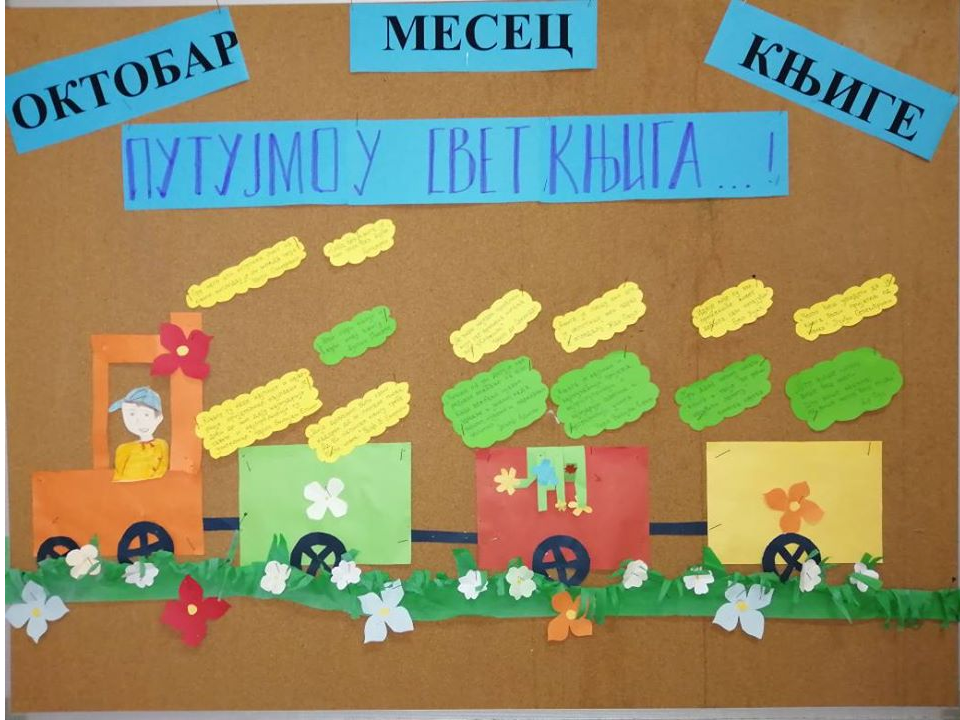  Јесењи воз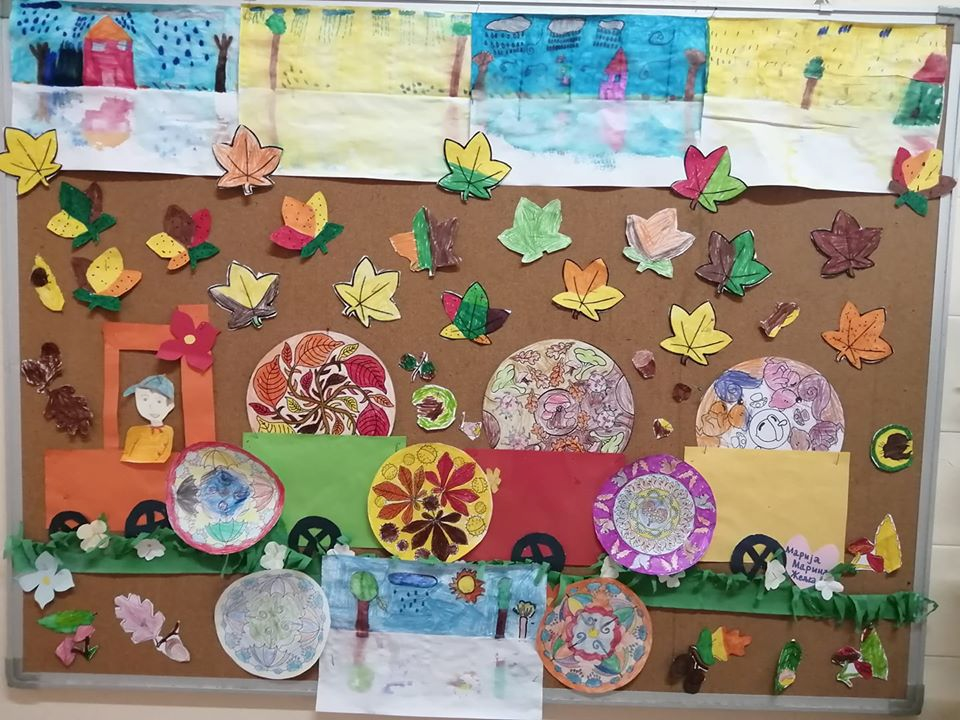 Јесења вртешка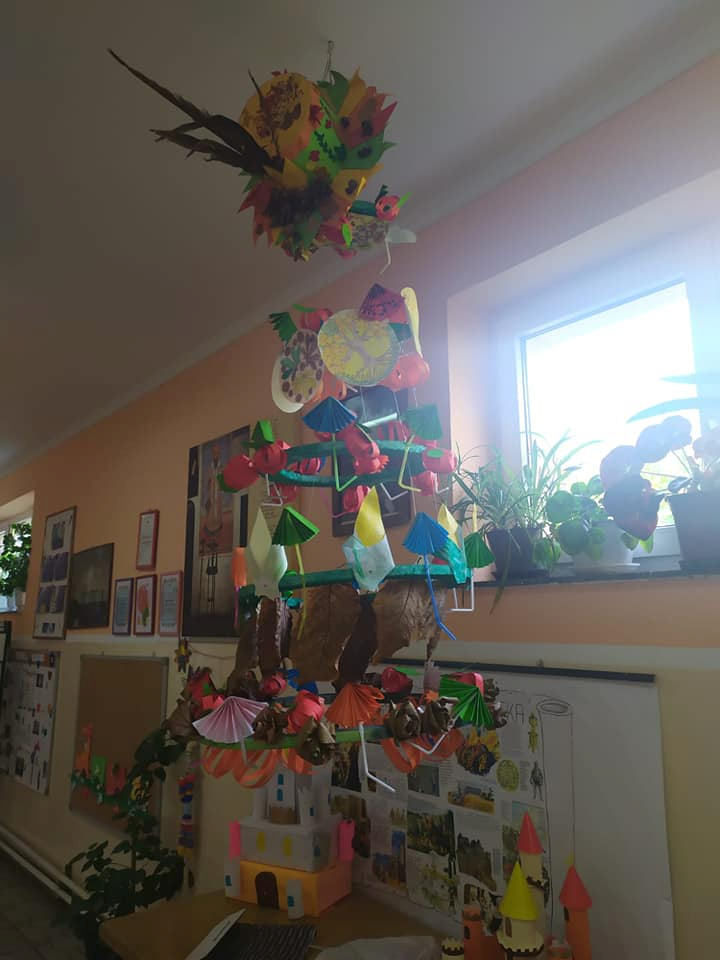 Израда новогодишњих украса који су искоришћени за украшавање школске „висеће“ јелке.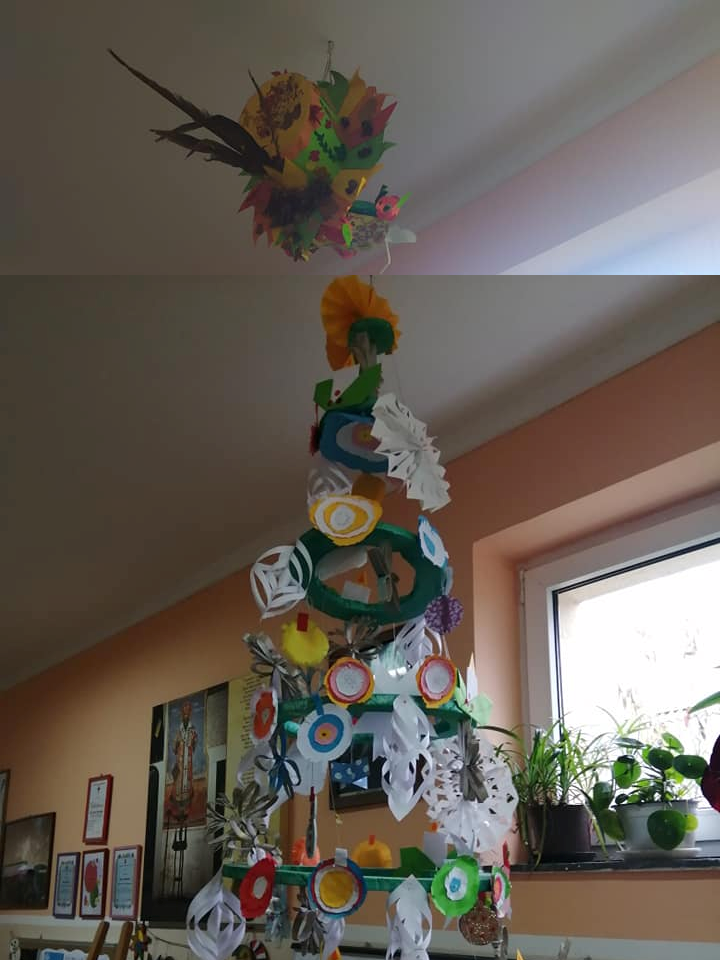 Пролећна вртешка.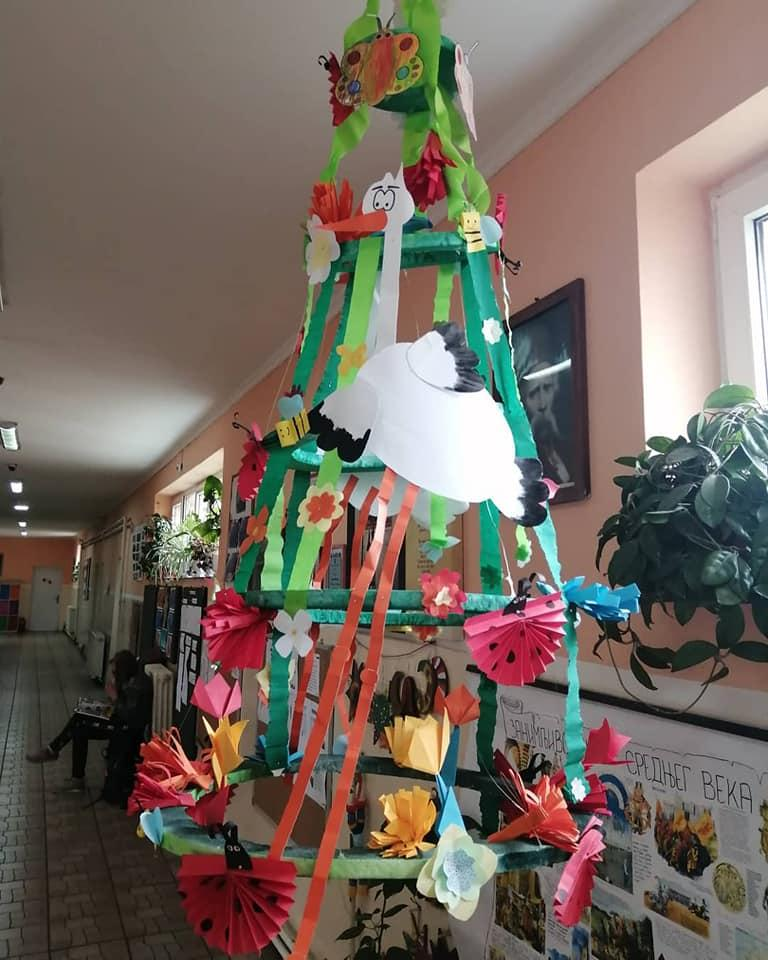 Израда честитки и поклона за маме и баке који су им подељени на приредби поводом прославе 8. марта (корелација са драмско-рецитаторском секцијом).Израда тематских паноа у учионицама и холу школе.Ликовна секција (Ушће) - Гордана ЈовановићУ школској 2019-2020. години одржано је 26 часова ликовне секције. У рад секције било је укључено 14 ученика од првог до четвртог разреда. ПРОДУКТИ РАДА (фотографије и радови ученика код учитеља и на Viber групи )Пијаца у јесен (изложба радова од пластелина)Дрво у јесен (шетња парком и цртање)Мој свет (заједнички рад сувим пастелима на бетону поводом Дечје недеље)Вуков портрет  и Вуково детињство (пано- зидне новине)Орнаменти (ћилим)Моја лутка (израда лутака од дрвених варјача и луткарска представа)Маске (израда маски и костима за маскембал)Израда украса за новогодишњу јелку и кићење јелкеСвети Сава (пано поводом школске славе)Планине под снегом (колаж папир)Цветна ливада (отисци кромпиром)У мамином загрљају (израда честитки за маме)Уређујемо своје двориште и фотографишемо свој кутакУскршње корпице и украси Уређење ентеријера (осмишљавамо простор)Радови – цртежи поводом  Дана планете ЗемљеПодносилац извештаја- учитељица:Гордана ЈовановићЕколошка секција (Скела) - Марина ВрачевићЕколошком секцијом у Скели, током школске 2019/2020. године, обухваћено је  16 ученика од 1. до 4. разреда. Током године је одржано 25 часова еколошке секције. Ти часови су одржавани сваког петка током петог часа све до 17. марта када се прешло на наставу на даљину.У периоду похађања наставе у школи ученици су засађивали саксијско биље у циљу оплемењивања простора у учионицама, учествовали у акцијама уређења школског дворишта и прављењу новогодишњих украса од рециклираног материјала.Важни датуми су обележавани изложбама и израдом паноа у учионицана и холу школе.Применом наставе на даљину такође су обележавани важни еколошки датуму у корелацији са другим наставним предметима.Ученици су добијали упутства електронским путем и израђивали предмете од рециклираног материјала на часовима ликовне културе и пројектне наставе.Продукти секције, документовани сликама, налазе се на званичном сајту школе, школском профилу на Фејсбуку и Инстаграму.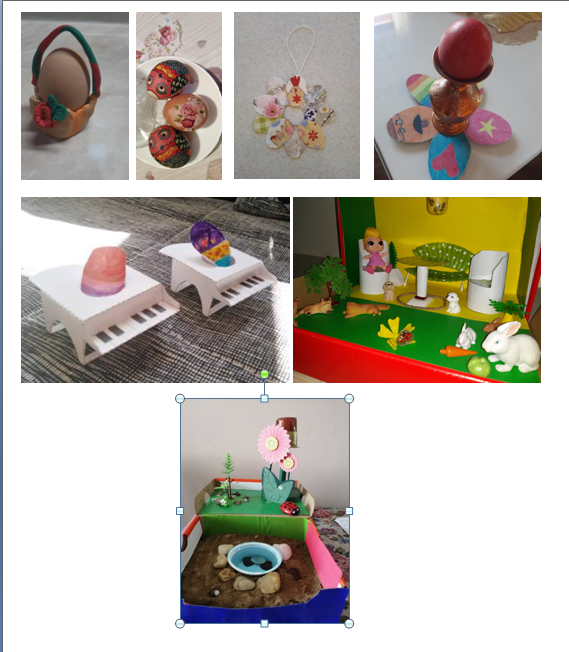 Еколошка секција (Ушће) - Славица ФилиповићЕколошку секцију у Ушћу током школске 2019/2020. године похађало је  12 ученика од 1. до 4. разреда. Током године је одржано 25 часова еколошке секције. Часови су одржавани сваког петка током петог часа све до 17. марта када се прешло на наставу на даљину.У периоду похађања наставе у школи ученици су засађивали саксијско биље у циљу оплемењивања простора у учионицама, учествовали у акцијама уређења школског дворишта и прављењу новогодишњих украса од рециклираног материјала.Важни датуми су обележавани изложбама и израдом паноа у учионицама и холу школе. Радови ученика су излагани на крају сваког месеца у ходнику школе у циљу промоције еколошке секције.Применом наставе на даљину такође су обележавани важни еколошки датуми у корелацији са другим наставним предметима.Ученици су добијали упутства електронским путем и израђивали предмете од рециклираног материјала на часовима ликовне културе и пројектне наставе. Продукти секције, документовани сликама, налазе се на званичном сајту школе, школским профилима на друштвеним мрежама.Спортска секција (Ратари) - Снежана Милосављевић
У подручном одељењу у Ратарима спортска секција је одржавана уторком, пети час. Секцијом су били обухваћени ученици од првог до четвртог разреда. У зависности од временских услова активности су одржавана у школском дворишту, фискултурној сали у матичној школи или у учионици. На овим часовима реализовани су следећи садржаји:основни облици кретања;елементарне игре;штафетне игре;вежбе се реквизитима;друштвене игре.У оквиру секције одржана су следећа такмичења:брзо трчање;полигон препрека;друштвена игра „Човече не љути се“пикадо.Ученици из Ратара су учествовали на школском такмичењу у брзом трчању на 40 метара, које је одржано 30.10.2019. године. На општинско такмичење су се пласирали: Тина Нешић, Ивана Бркић, Урош Мијатовић, Теодора Ђурић, Бојана Стевановић. Општинско такмичење је одржано 6.11.2019. године у Спорској хали у Обреновцу. Ученица Теодора Ђурић  је на општинском такмичењу „Брзином до звезда“ била међу осам најбржих девојчица у општини и пласирала се на градско такмичење које је одржано 17.11.2019. године у Арени. 	У оквиру спртске секције, ученици из Ратара су се припремали и за Дечију олимпијаду која је требало да се одржи на нивоу општине са учешћем ученика из свих основних школа. Деца су редово одлазила у фискултурну салу у матичну школу  у Скели и припремала се за такмичење – полигон. У другој недељи марта одржано је школско такмичење у савладавању полигона на коме су изабрани ученици и припремљене екипе првог, другог и трећег разреда. Дечја олимпијада није одржана због проглашења ванредног стања услед пандемије изазване вирусом covid 19.Подносилац извештајаСнежана Милосављевић5.2. ИЗВЕШТАЈ АКТИВНОСТИ СЕКЦИЈА УЧЕНИКА ВИШИХ РАЗРЕДА ТОКОМ ШКОЛСКЕ 2019/2020. ГОДИНЕСекција из верске наставеУ току школске 2019/2020. године одржано је 15 часова секције из верске наставе. У раду секције учествовали су ученици од петог до осмог разреда. Почетком школске године одржан је у просторијама школе молебан (молитва) за успешну школску годину, а дана 13.1. 2020. одржана је и приредба поводом празника Рођења Христовог – Божића. У холу школе тим поводом украшено је Божићно дрво. У току наставе на даљину, због специфичних услова рада, реализовано је свега три часа. У дане васкршњих празника ученици су међусобно размењивали фотографије васкршњих јаја нашараних различитим техникама, док је у мају одржан час посвећен великим српским светитељима новијег доба – Светом владици Николају Жичком и преподобном Јустину Ћелијском.Ликовна секција (Скела) У току школске 2019/2020. године у просторијама школе је реализовано 20 часова са ученицима петог разреда, 20 часова са ученицима шестог разреда и 18 часова са ученицима седмог разреда, све до проглашења ванредног стања када је комуникација са ђацима настављена електронским путем. Остварено је више изложби  на одређене теме које су приказане у холу школе али и поводом празника а у корелацији са наставом историје, у сарадњи са наставницом Милицом Марић, настало је више заједничких пројеката чији су крајњи продукти ученички радови. Ђаци секције су учествовали и у прављењу украса за Нову годину поводом кићења јелке на градском тргу у Обреновцу (ученици петог разреда). Током одржавања наставе на даљину, у сарадњи са педагогом Бојаном Мићаловић, остварено је неколико дигиталних изложби на којима су приказани радови ученика.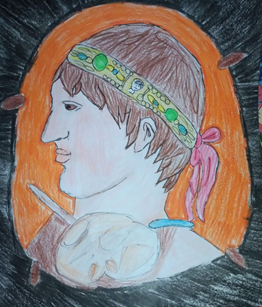 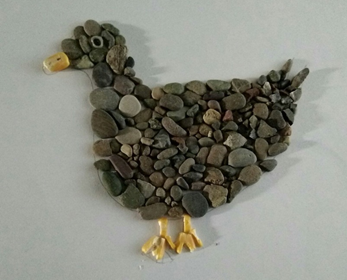 Радови ученика петог разреда на тему “Римска уметност”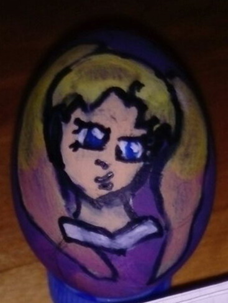 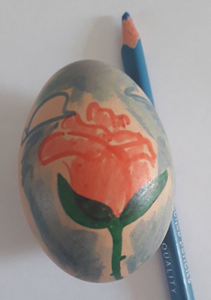 Радови ученика шестог разреда -“Ускрс”  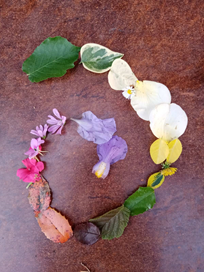 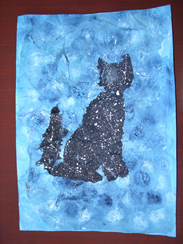 Рад ученице седмог разреда - материјали                 Рад ученице петог разреда - “Машта”Еколошка секција (Скела)У основној школи , “Никола  Тесла ”у Скели, активна је еколошка секција  којом  руководи наставница Милена Филиповић. Ова секција окупља ученике од 5. до 8. разреда и број заинтересованих ученика је задовољавајући.  У оквиру еколошке секције, активности  које се спроводе пре свега подразумевају бригу о нашем екосистему као и обележавање важних датума. Током  секције код ученика је активирана креативност, али и подизање  свести о заштити и унапређивању животне средине,о значају озонског омотача, о важности и  чињеницама да  је за здравље људи, потребна здрава и чиста вода, чист ваздух, здрава исхрана, без психолошких супстанци  које изазивају болести зависности.     У оквиру еколошке секције деца из свих одељења уз пратњу наставнице посетила су природњачки музеј Арборетум у Обреновцу и заштићено подручје Забран, присуствовали су предавањима које су организовали запослени музеја. Остварена је и посета Заштићеном природном добру “Група стабала храста лужњака - Јозића колиба’’’. Израдом паноа на часовима еколошке секције указали смо на значај здраве исхране, а израдом есеја о Белоглавом супу указали смо на велики значај угрожених врста нашег подручја и подигли свест о очувању угрожених и  заштићених врста птичица и других животиња. У оквиру еколошке секције обележен је Светски дан борбе против СИДЕ (1. Децембар).Због новонастале ситуације и проглашења ванредног стања, планиране часове еколошке секције о значају здраве воде, ваздуха и шумског екосистема  поменули смо путем вибер групе за биологију и тада смо  говорили о значају здраве воде и ваздуха, али и самом значају шумских и водених екосистема, на проблем нестанка великих подручја шума и загађења воде, и на тај начин обележили смо  Светски дан шума (21. Март) и Светски дан вода (22.март). Саветовањем ученика петог разреда о  прикупљању и пресовању биљака а затим и израдом, урађен је и хербаријум, путем вибер групе. Путем вибер групе такође, обележени су и и други важни  дани, као што су Светски дан здравља (7.април), Међународни дан физичке активности (10.мај) са темом: Спорт и кретање за здравље. У оквиру болести зависности акценат је стављен на цигарете, дрогу и алкохол, и указана је њихова штетност као и повезаност са великим бројем обољења а нарочито са хипертензијом и на тај начин обележили смо и Међународни дан против хипертензије. Израдом есеја желели смо да укажемо на штетности које проузрокују цигарете као  и пасивно пушење (штетност дуванског дима ), употреба различитих врста дрога али и употреба  алкохола и на тај начин дали значај у обележавању Светског дана без дуванског дима (31.мај). На исти начин обележили смо и Светски дан заштите животне средине  (5. јун).     Циљ активности везаних за еколошку секцију јесте да се пробуди свест како код ученика тако и код наставника у очувању и унапређивању животне средине, како би своју животну средину оставили здраву и чисту будућим генерацијама.Саобраћајна секција (Скела)У школској 2018. / 2019. год. Планирано је одржавање секција из ове области у оквиру 32 часа ван наставних активности, (у две школе у којима радим на месту наставника технике и технологије и техничког и информатичког образовања) и где учешће могу узети сви заинтересовани ученици од петог до осмог разреда ових школа. Часови секције одвијани су после редовне наставе у учионици као и кроз активности програма предмета у оквиру планиране теме о саобраћају из предмета техника и технологија за 5., 6. и 7. разред. За излагање градива користили су се уџбеник и прописана литература од стране министарства просвете и ауто – мото савеза који је прописао и годишњи програм извођења секције у основним школама. Након тога се прешло на вид часова секције на којима су се решавали тестови одобрене од стране министарства просвете.  Такмичење је предвиђено календаром такмичења одобреног од стране министарства просвете са којим су сви ученици упознати још на почетку школске године. За припреме такмичења коришћена је ИКТ технологија у оквиру савладавања саобраћајних проблема кроз израду тестова. Одржано је 11 школских часова до прекида редовне наставе проузроковане пандемијом. Ученици који су посећивали часове секције су: Милица Аничић, Сара Николић, Лазар Радушки, Зара Јеринић, Петровић Александар. Већина ученика је била из 5. разреда. Након оваквог вида рада са ученицима кроз слободну активност примећено је велико интересовање ученика на почетку шкоске године поготово код ученика петог разреда, али како се проблематика савладавања градива све више усложњавала и време које је потребно за савладавање одређених знања поготово приликом решавања тестова из познавања саобраћајне проблематике повећавало, број ученика на секцијама је драстично опао тако да се часови секција одвијају са ученицима који заиста желе да се искрено баве тематиком саобраћаја и упоредо са тиме разумеју све дилеме које се пред њих постављају као учесника у саобраћају. Имају на располагању обимну литературу која се налази на интернету са којим се јако добро користе на часовима информатике, као и сва могућа средства за усвајање знања која их окружују у њиховој животној средини. Секција енглеског језикаСекција енглеског језика одржавала се сваке друге среде у термину седмог часа. Одржано је 10 часова, којима је присуствовало 16 ученика. До средине марта, тј. до почетка наставе на даљину услед пандемије корона вируса , часове секције су активно похађали углавном ученици петог разреда и повремено ученици шестог и седмог разреда. На часовима секције ученици су се упознавали са свакодневним животом људи који живе у Уједињеном Краљевству и осталим земљама енглеског говорног подручја. Ученици су такође израђивали постере везане за градиво. Почетком године, у сарадњи са наставницом немачког језика, Иваном Цекић,  почели смо са планирањем и припремом за одржавање приредбе која би била изведена на енглеском и немачком језику. Циљ ове активности је био да ученици покажу шта колико су овладали овим страним језицима, да уоче корист и значај учења страних језика, као и да осталим ученицима покажу да коришћење страног језика није толико тешко као што се чини. Ученици су добили материјал који се састојао од песама, рецитација и кратких драмских текстова и скечева на оба језика. На часовима секције почели смо са припремама, али су оне прекинуте усред ванредних околности.Весна Милутиновић6. ИЗВЕШТАЈ О ПОСТИГНУТИМ РЕЗУЛТАТИМА НА ЗАВРШНОМ ИСПИТУ 31  ученик осмог разреда је полагао завршни испит и сви су са успехом положили и уписали жељене школе. Сви ученици су уписани у првом уписном кругу.  Након добијених званичних резултата завршног испита, може се уочити да су ученици постигли осредњи резултат који није задовољавајући. Резултати комбинованог теста су бољи у односу на српски језик и математику. Овакав успех је последица ванредног стања у току ког су ученици морали да уче и припремају се за завршни испит.Мере за побољшање резултата. Тим за самовредновање донео је одређене мере које ће се спроводити од почетка наредне школске године, а ради постизања бољих резултата ученика на завршном испиту. Оне се тичу поделе ученика на групе по нивоима, бољег увида у ангажовање ученика, као и родитеља, мотивације ученика да од млађих разреда уочавају значај одабира будућег занимања, а самим тим и резултата на завршном испиту.6.1. ИЗВЕШТАЈ О СТРУЧНОМ УСАВРШАВАЊУ Извештај о стручном усавршавању за крај шк.2019/20 год.6.2. ИЗВЕШТАЈ О УСПЕХУ И ДИСЦИПЛИНИ НА КРАЈУ ШКОЛСКЕ 2019/2020 ГОДИНЕ  У млађим разредима сви ученици I-разреда су описно оцењени и са успехом су завршили школску годину. Ученици од II-IV разреда су бројчано оцењени са позитивним успехом.Од II-IV раз. најбољи успех имају ученици II-3 са просеком 5,00  и ученици II-1 и III-3 раз. просечна оцена у оба одељења је 4,66. Извештај од 5.-7.разредаДОПУНСКА/ДОДАТНА НАСТАВАСекције Пети разред:Литерарно-драмско-рецитаторска секција – 12 часова – Анђелка ЈошићСекција енглеског језика –– 6 часова – Весна МилутиновићЕколошка секција – 6 часова – Милена ФилиповићВерска настава – секција – 12 часова – Милан НинковићСаобраћајна секција – 13 часова – Горан МићићЛиковна секција – 25 часова – Милена НешићШести разред:Литерарно-драмско-рецитаторска секција – 12 часова – Анђелка ЈошићЛиковна секција – 23 часова – Милена НешићСекција енглеског језика –– 2 часа – Весна МилутиновићСаобраћајна секција – 1 час – Горан МићићСедми разред:Литерарно-драмско-рецитаторска секција – 12 часова – Анђелка ЈошићСекција енглеског језика –– 2 часа – Весна МилутиновићЕколошка секција – 6 часова – Милена ФилиповићВерска настава – секција – 12 часова – Милан НинковићЛиковна секција – 18 часова – Милена НешићПотребно је да све одељењске старешине млађих и старијих разреда на првом родитељском састанку обавесте родитеље о томе колико су ученици били активни у време извођења наставе на даљину, као и да се на то посебно скрене пажња родитељима оних ученика који су били слабо активни. 6.3. ИЗВЕШТАЈ О РЕАЛИЗОВАНИМ ТАКМИЧЕЊИМА 6.3.1. ИЗВЕШТАЈИ СА ТАКМИЧЕЊА УЧЕНИКА ОД 1-4. РАЗРЕДАОШ ,,Никола Тесла“, Скела6.3.2. ИЗВЕШТАЈИ СА ТАКМИЧЕЊА УЧЕНИКА ОД 5-8. РАЗРЕДАОШ ,,Никола Тесла“, СкелаЕнглески језикМарија Бељинац 8/2 и Џерико Рикамата 8/1 учествовали су на општинском такмичењу из енглеског језика, без пласмана на даље такмичењеМатематика:Огњен Роксић 5/1 учествовао на општинско такмичење из математике ,без пласмана на даље такмичење.6.3.3. ИЗВЕШТАЈ О ПОСТИГНУТИМ РЕЗУЛТАТИМА НА ТАКМИЧЕЊИМА НА НИВОУ АКТИВААктив за српски језик и књижевност На такмичењу из креативног писања на територији општине Обреновац наша ученица Сара Бељинац, 4. разред је освојила треће место.Ученик II1 Никола Станојевић похваљен је на литерарном конкурсу „Један зимски дан у Обреновцу“, у организацији градске библиотеке „Влада Аксентијевић“.Ученик седмог разреда Урош Анђелић је на литерарном конкурусу “И ја сам део екипе” у организацији Црвеног Крста Обреновца добио похвалу за рад и књигу на поклон. Стручно веће историје, географије, и веронаукеНа седници одржаној 03.06 2019.констатовали смо да су нивоу стручног већа остварени значајни резултати.  Награде по предметима и нивоима такмичења су следеће:ИЗВЕШТА СА ОДРЖАНИХ ТАКМИЧЕЊА ИЗ ИСТОРИЈЕ ЗА ШКОЛСКУ 2019/2020.годинуШКОЛСКО ТАКМИЧЕЊЕ:Школско такмишење одржано је 05.03.2020.године. На градско такмичење пласирали су се следећи ученици: 1.Ксенија ЗазићVIII1, 2.Кристина МишићVIII2,3.Урош Анђелић VII1ОПШТИНСКО ТАКМИЧЕЊЕ:Општинско такмичење одржано је 15.03.2020. године у ОШ " Никола Тесла” у Скели. На градско такмичење пласирали су се следећи ученици:1.Ксенија Зазић VIII1 - прво место2.Кристина МишићVIII2 - прво местоГРАДСКО ТАКМИЧЕЊЕ:Није одржано због пандемије корона вирусаНаставник историје:Милица МарићПреглед посећених часова директораЗапажања у реализацији стандарда квалитета рада школе у области наставе и учењаНаставник примењује одговарајућа дидактичко-методичка решења на часуПосетом часова установила сам следеће, већина наставника примесује одговарајућа дидактичко-методичка решења на часовима. Јасно се истиче циљ часа и дају упутства и објашњења, ученицима разумљива и прилагођена. На неким часовима уочено је да нема поступности у захтевима, од једноставнијих ка сложенијим. Већина наставника користи расположива средства и могућности које даје интернет.Подстичу ученике да заједнички траже и доносе решења.Појединим наставницима је пружана додатна подршка и сугестије у вођењу е-дневника.Запосленој по пријави родитеља је пружен појачан инструктивно-педагошки рад, као и колегама који су почетници.Наставник прилагођава рад на часу образовно-васпитним потребама ученикаНаставници прилагођавају рад на часу према могућностима сваког ученика, подстичу их да напредују, уважавајући њихове образовне и васпитне потребе. Користе различите технике учења, а може се приметити да је заступљен традиционални приступ учењу.Поједини наставници користе технику програмираног учења. Наставницима се редовно сугерише да час ученицима буде занимљив, да се више труде у припреми часа, да користе примере из свакодневног живота, да врше корелацију предмета. Успешно је реализована пројектна настава.Ученици стичу знања, усвајају вредности, развијају вештине и компетенцијеВећи број ученика показује да је савладало и разумело предмет учења на часу. Примећује се да не користе довољно све изворе знања. Углавном се користи уџбеник и записано у свесци. Ретко се примећује да користе додатну литературу и могућности интернета у савладавању градива.Наставницима је указано да  ученицима пружају информације у решавању задатака и таже да образлажу како су дошли до решења.Наставник је ефикасно управљао процесом учења на часу.Примећује се да су наставници разредне наставе боље организовани на самом часу, коришћење времена током часа, као и код појединих наставника.Дисциплина је углавном задовољавајућа.5.Наставник користи поступке вредновања који су у Ф-ји даљег учењаОцењивање се врши у скалду са Правилником о оцењивању, новим запосленима се да исти и педагог школе им образлаже и помаже. У другом полугодишту било је потешкоћа у оцењивању због пандемије, па су и оцене можда више дате на активности ученика него на стварно знање и савладано градиво.6. Наствник ствара подстицајну атмосферу на часуНа часу се увиђа да се поштује личност ученика, да се поштују њихова интересовања,и да је рад прилагођен њиховим могућностима.Потребно је више подстицати ученике који спорије напредују.Јавно се похваљују најуспешнији ученици кроз књигу обавештења, на сајту школе, паноима.7. Мере за унапређење образовно васпитног рада-трудићемо се да у наредном периоду набавимо нова наставна средства-стручно усавршавање наставника-појачати рад на мотивацији ученика-едукација родитељакао и пројектне наставе-наградити наставнике и ученике- побољшати рад на корелацији наставних предмета и наставних тема, Преглед посећених часова педагогаАнализирајући кроз стандарде већина наставника примењује одговарајућа дидактичко-методичка знања на време, истичу кључне појмове које ученик треба да научи, истичу циљеве часа, повезују наставни садржај са примерима из свакодневног живота. Већина наставника ученике учи различитим техникама учења, уче их како да ново градиво повежу са предходно наученим. Наставници прилагођавају рад на часу образовно-васпитним потребама ученика, прилагођавају захтеве могућностима ученика, посвећују време ученицима у складу са њиховим образовним и васпитним потребама.детета. Већи део наставника ефикасно управља процесом учења на часу, структурира и повезује делове часа, успоставља и одржава дисциплину по унапред договореним правилима.Примећено је да неки  наставници користе више нове и модерне технологије у раду, што је посебно било од користи у периоду наставе на даљину, коришћен је Microsoft teams, у 1/1, 2/1,3/1, као и у 8/1, 8/2 приликом израде Пробног Завршног теста.РАДНО МЕСТОVIIVIVIVКBНКУКУПНОДИРЕКТОР11Педагог11СЕКРЕТАР0,50,5БИБЛИОТЕКАР0,50,5РАЗРЕДНА НАСТАВА718ПРЕДМЕТНА НАСТАВА104115РАЧУНОПОЛАГАЧ0,50,5ДОМАР – ЛОЖАЧ0,511,5СЕРВИРКА///////РАДНИЦИ НА ОДРЖАВАЊУ ХИГИЈЕНЕ4,54,5ВЕРОУЧИТЕЉИ11УКУПНО	20,52,55,535Пре поднеПре поднеПосле поднеПосле подне1.час7.30-8.151.час12.00-12.452. час8.20-9.052.час12.50-13.353.час9.25-10.103.час13.45-14.304.час10.15-11.004.час14.35-15.205.час11.10-11.555.час15.30-16.156.час12.00-12.45ОдељењеМЖУкупноДеца у хранитељским породицамаI / 18715/I / 2257/I/3213/I pазред121325/II / 17714/II / 25510/II / 31/1/II разред131225/III / 19918/III / 2336/III / 3325/III разред151429/IV / 1106161IV / 2112/IV / 317      45/IV разред1211231од I до IV раз.52501021V / 16       992       18/V разред9918/VI /19817/VI разред9817/             VII/ 112719/VII разред    2      122       719/VIII /19615/VIII/ 29716/VIII разред181331/oд V до VIII раз.483785/УКУПНО10087187/Природа и друштво - уџбеник за трећи разред основне школе, Креативни центарРадна свеска - природа и друштво за трећи разред основне школе, Креативни центарЛиковна култура:Ликовна култура за трећи разред основне школе – уџбеник, Креативни центарЛиковна култура за трећи разред основне школе - радни листови и материјал за рад уз уџбеник, Креативни центарМузичка култура за трећи разред основне школе, Креативни центарРадна свеска - музичка култура за трећи разред основне школе (са диском), Креативни центарЧувари природе за трећи разред основне школе, Креативни центарЧитанка за четврти разред основне школе, Симеон Маринковић, Славица Марковић, Креативни центарЗабавна граматика 4, за четврти  разред основне школе, Симеон Маринковић, Креативни центарМатематика:НАСТАВНИКПРЕДМЕТРАЗРЕД И ОДЕЉЕЊЕНЕДЕЉНИФОНДЧАСОВАСлободне активности и секцијеПОСЕБНА ЗАДУЖЕЊА1.Марина Врачевићпрофесорразредне наставеI/119Еколошка секцијаСамовредновањеРуководилац одељенског већа првог разредаПедагошки колегијумТим за обезбеђивање квалитета и развој установеПредседник Школског одбораСтручни актив за развој школског програмаТим за школско развојно планирањеТим за израду Годишњег плана рада школеКоординатор за Електронски дневник2. Жељка Калајџићпрофесорразредне наставеII/120Ликовна секција Руководилац Тима Пријатељи деце Србије,Записничар Тима за планирање превенције употребе дрога код ученика,Руководилац одељенског већа другог разрда,Записничар стручног већа разредне наставе,Записничар Савета родитељаПедагошки колегијум3. Марија Анђелићпрофесорразредне наставеIII/ 120Драмско-рецитаторска секцијаТим за естетско уређивање школеТим за заштиту деце и ученика од насиља, злостављања и занемаривањаЧлан Школског одбораРуководилац Стручног већа наставника разредне наставеПедагошки колегијумТим за обезбеђивање квалитета и развој установеТим за маркетинг школе4. Миланка Петровићпрофесорразредне наставе     IV/ 120Спортска секцијаСтручни  актив за развој школског програма,Тим за естетскко уређење школе ,Тим за обезбеђивање квалитета и развој установе,Тим за развој спорта5. Филиповић Славицапрофесорразредне наставеII/ II/2, IV/2        20Еколошка секцијаДечија штампаЦрвени крст4. Јовановић Горданапрофесорразредне наставе     I/2 и III/220Ликовна секцијаРуководилац већа 3 разредаПедагошки колегијумЧлан Тима за самовредновањеТим за инклузивно образовањеСтручни актив за развој школског програма7. ВеснаХубернаставникразредне наставеI/ 3 и II/320Ликовна секцијадечија штампа, естетско уређење школског простора,Стручни актив за развој школског програма8. Снежана Милосављевићпрофесорразредне наставеIII/3 и IV/320Спортска секцијаРуководилав већа,Педагошки колегијумТим за самовредновање Комисија за екскурзије и наставу у природи, 9. Анђелка ЈошићпрофесорСрпски језик, одељењски старешина 6/15/16/17/18/120 (100%)Литерарно - драмско - рецитаторска секцијаРуководилац одељенског већа шестог разредаРуководилац стручног већа за језик и књижевностПедагошки колегијумСтручни актив за развој школског програмаТим за инклузивно образовање10. Бранка Дрецунпрофесорпредметне наставесрпски језик8/24 (22%)Драмско – рецитаторска секцијаЧлан Стручног већа за језик и књижевностТим за школско развојно планирање11. Данијела  Лукићпрофесорматематике, одељењски старешина 7/15/16/17/18/18/220 (100%)Руководилац одељенског већа седмог разредаРуководилац стручног већа природних наука природно- математичко већеПедагошки колегијум12.Весна Милутиновићпрофесор енглеског језика, одељењски старешина 5/15/16/17/18/18/22/13/14/1⅓,⅔3/3,4/320 (100%)секција енглеског језикаРуководилац већа 5 разредаПедагошки колегијумТим за  самовредновањеТим за школско развојно планирањеТим за заштиту деце и ученика од насиља, злостављања и занемаривањаТим за инклузивно образовањеКомисија за дистрибуцију часописа, обезбеђење квалитетаТим за обезбеђивање квалитета  и развој установеСтручни тим за развој школског програма13. Зорана Делићнаставник енглеског језика½,3/22/2, 4/24 (40%)14. Ивана Цекићмастер професор немачког језикаV/1,VI/1VII/1, VIII/1,210 (55%)Стручни актив  за развој школског програмаТим за инклузивно образовањеРуководилац стручног већа за стране језике15. Милена Нешићнаставник ликовне културеV/1,VI/1VII/1, VIII/1,26 (30%)ликовна секцијаТим за естетско уређење школеСтручни актив за развој школског програмаЧлан стручног већа уметности, вештине и технике16. Благоје Трифуновићнаставник музичке културе, хор и оркестарV/1,VI/1VII/1, VIII/1,27 (35%)хорРуководилац Стручног већа уметности, вештина и технике,Педагошки колегијумСтручни актив за развој школског програма17. Милица Марићнаставник историјеV/1,VI/1VII/1, VIII/1,29 (45%)секцијаЂачки парламент,Комисија за набавку наставних средставаСтручни актив за развој школског програма18.	Зоран Славнићнаставник географијеV/1,VI/1VII/1, VIII/1,29 (45%)/Стручни актив за групу друштвених наука,Стручни актив за развој школског програмаТим за заштиту деце и ученика од насиља, злостављања и занемаривањаТим за самовредновање19. Милан Нинковићнаставник верске наставеV/1,VI/1VII/1, VIII/1,21/1,2/1,3/1,4/1,½-3/2, 2/2-4/2, ⅓-⅔, 3/3-4/313 (65%)секција веронаукаТим за школско развојно планирањеСтручни актив за развој школског програма20. Горан Мићићнаставник технике и технологије, информатика и рачунарствоV/1,VI/1VII/1, VIII/1,213 (65%)саобраћајна секцијаТим за школско развојно планирањеЧлан тима уметност, вештине и техникеСтручни актив за развој школског програма21. Горан Лазаревићфизикаразредни старешина  8-2VI/1VII/1,VIII/1,28 (40%)Комисија за набавку наставних средставаРуководилац већа 8разредаПедагошки колегијумТим за заштиту деце и ученика од насиља, злостављања и занемаривања22. Милена Филиповићнаставник биологијеV/1,VI/1VII/1, VIII/1,210 (50%)еколошка секцијаТим за превенцију дрога код ученикаТим за естетско уређење школеТим за инклузијуСтручни актив за развој школског програма23. Невена Вујићнаставник хемијеVII/1, VIII/1,26 (30%)Тим за самовредновањеТим за превенцију дрога код ученика24. Немања Вукосављевићнаставник физичког васпитања, шахV/1,VI/1VII/1, VIII/1,218 (90%)спортска секцијаКомисија за екскурзије,Тим за превенцију употребе дрогаЧлан Стручног већа уметност, вештине и технике Стручни акјтив за развој школског програма25. Гордана Дамњановићбиблиотекар школе50%Летопис школеЕколошка патролаПописI РАЗРЕДПројектна наставаВерска наставаI/11515I/277I/333II РАЗРЕДПројектна наставаВерска наставаII/11414II/21010II/311III РАЗРЕДЧувари природеВерска наставаIII/11818III/277III/355IV РАЗРЕДЧувари природеВерска наставаIV/11616IV/222IV/355V РАЗРЕДЧувари природеВерска наставаV/11818VI РАЗРЕДХор и оркестарВерска наставаVI/11717VII РАЗРЕДШахВерска наставаVII/11919VIII РАЗРЕДШахВерска наставаVIII/11516VIII/21516АктивностВреме и местоБрој учесникаНачин реализацијеРеализатор1.СЕДНИЦА ШКОЛСКОГ ОДБОРА13.09.2019.6Усвајање извештаја o остварености ГПРШ, о раду директора, извештаја о реализацији Акционог плана, Плана самовредновања рада, др. планова и  програма и доношење ГПРШ, Акционог плана, Плана самовредновања, Плана стручног усавршавања и др..Доношење одлуке о давању сагласности  ПУ “Перка Вићентијевић”за коришћење простора школе у ио Ратари и Ушће. Осигурање ученикаТекућа питањаДиректорПедагог2.СЕДНИЦА ШКОЛСКОГ ОДБОРА20.11.2019.7Усвајање извештаја о успеху ученика у претходном периоду.Доношење одлуке о редовном годишњем попису и образовање комисије за попис.Доношење одлуке о давању сагласности за покретање поступка за давање спортске сале у закуп.ДиректорПедагог3.СЕДНИЦА ШКОЛСКОГ ОДБОРА17. 12.2019.5Упознавање са Записником о ванредном инспекц.надзору, наложеним мерама и роковима за отклањање.Информисање чланова о предузетим корацима у циљу праћења и побољшања квалитета рада наставника наставнице С.Ф.ДиректорСекретар4.СЕДНИЦА ШКОЛСКОГ ОДБОРА14.01.2020.5Усвајање Фин. плана, Плана набавки и Извештаја о пописуДиректор Шеф рачуноводства5.СЕДНИЦА ШКОЛСКОГ ОДБОРА28.02.2020.5Усвајање извештаја о финанс.пословању и Завршног рачуна.Усвајање  извештаја о остварености ГПРШ и извештаја о раду директора на крају првог полугодишта.Упознавање са Записником о контролном инспекц надз. просв.инспект.Продужење зим.распустаТекућа питањаДиректорШеф рачунов.6.СЕДНИЦА ШКОЛСКОГ ОДБОРА28.04.2020.7Информисање чланова ШО  о организовању/реализовању наставе на даљину услед пандемија вируса Covid-19 и даљем начину вођења седница услед увођења ванредног стања.Избор уџбеника за школску 2020/21. годинуОтказивње реализације екскурзије за школску 2019/20. годину Председник ШОСекретар школеАктивностВреме и местоБрој учесникаНачин реализацијеРеализатор7.СЕДНИЦА ШКОЛСКОГ ОДБОРА30.06.2020.7Разматрање и усвајање Извештаја о успеху и дисциплини ученика на крају наставне 2019/20. годинеУпис ученика првог разредаРазматрање и доношење Анекса Школског програма за први разред Разматрање и доношење Анекса Школског програма за шести разред Разматрање и доношење Школског програма за трећи разредРазматрање и доношење Школског програма за седми разредРазматрање и усвајање Извштаја о самовредновањуЗавршни испит – анализа резултатиПревоз ученикаИнф. о избору ученикѕ генерацијеПрослава другарске вечери за ученике 8. разредаДиректорПедагогАКТИВНОСТВРЕМЕ И МЕСТО РЕАЛИЗАЦИЈЕБРОЈ УЧЕСНИКАНАЧИН РЕАЛИЗАЦИЈЕРЕЛИЗАТОРИI седница Наставничког већа реализована према предвиђеном плану о раду Наставничког већаУционица,13.09.2019. Седници присуствовало 18 чланова Н.В.Утврђен предлог Годишњег плана рада за шк. 19./20.Разматран Извештај о раду школе, раду директора, стручних сарадника, стручних већа и органа за шк.18./19.Донете одлуке о додатној и допунској настави, и раду секцијаИзвршене припреме за пријем првака у органиѕацију Пријатељи деце Србије.Припреме за обележавање Дана школе, 10.октобарАнализиране мере реализације акционог плана Директор, стручни сарадници, председници стручних већа, чланови наставничког већа.II седница Наставничког већаУчионица, 17.10.2019.Присутно 18 чланова Н.В.Упознавање  Наставничког већа са планом рада Тима за самовредновање.Педагог школе обавестила присутне о изменама правилника о протоколу које се односе на дискриминацију и радну експлоатацију деце.Поступање наставника по Акционом плану ваннаставних активности. Директор школе известила Веће о запажањима након прегледања еДневника.Наставницима је скренута пажња да су у обавези да користе дигиталне уџбенике у првом, другом, петом и шестом разреду. Директор, стручни сарадници, председници стручних већа, чланови наставничког већа.III седница Наставничког већаУчионица, 14.11.2019.Присутно 17 чланова Н.В.Извршене су потребне анализе рада у претходном периоду. Усвојен је предлог да се са учеником Марком Грчићем ради по ИОП-у 3 за предмет хемија. Извршена је анализа рада са ученицима који наставу похађају по индивидуалном плану.Директор, стручни сарадници, председници стручних већа, чланови наставничког већа.IV седница Наставничког већа Учионица, 17.12.2019.Присутно 150 чланова Н.В.Наставничко веће упознато је са извештајем о ванредном инспекцијском надзору поводом притужби на рад учитељице Славице Филиповић од стране једног од родитеља, као и са мерама које ћеу вези са тим  бити предузете.Кроз радионицу је дискутовано о начинима за унапређење наставе. Јавно је похваљен час наставницехемије Невене Вујић, као пример добре праксе.Директор, стручни сарадници, председници стручних већа, чланови наставничког већа.V седница Наставничког већа Учионица  4.2.2020.Присутно 14 чланова Н.В.Чланови Већа који су присуствовали семинару ,,Заштита деце од насиља’’ пренли су своја искуства осталима.Поднет је извештај о раду директора школе у првом полугодишту, као и извештај педагога школе о посећеним часовима у току првог полугодишта.Директор, стручни сарадници, председници стручних већа, чланови наставничког већа.VI седница Наставничког већаУчионица 20.2.2020.Присутно 19 чланова Н.В.Поднет је извештај о ванредном инспекцијском надзору. Извршена је презентација семинара о самовредновању коме су присуствовали чланови Тима. упознавање Наставничког већа са новинама везаним за полагање завршног испита.Формиран је Тим за полагање пробног завршног испита.Обавештење о обавези формирања ученичке задруге.Договор о надокнади часова изгубљених због продужетка зимског распуста.Директор, стручни сарадници, председници стручних већа, чланови наставничког већа.VII седница Наставничког већа6.4.2020.седница је одржана телефонским путемПрисутни сви чланови Н.В.Извршена је анализа досадашњег одвијања наставе на даљину.Донета је одлука о томе који уџбеници ће се користити у другом, трећем, шестом и седмом разреду.Директор, стручни сарадници, председници стручних већа, чланови наставничког већа.VIII -ванредна - седница Наставничког већа 28.4.2020. седница је одржана телефонским путемПрисуно 24  члана Н.В.Измена уџбеника за први разред за школску 2020/21. Директор, стручни сарадници, председници стручних већа, чланови наставничког већа.IX  седница Наставничког већа Учионица 26.5.2020Присутно 24 члана Н.В.Усвојен предлог распореда часова припремне наставе за ученике осмог разреда.Договор око припрема за полагање пробног завршног испита.Договор о предлогу закључних оцена за ученике осмог разреда. Предлог изборних предметаза школску 2020/21. за ученике првог, петог, шестог, седмог и осмог разреда.Директор, стручни сарадници, председници стручних већа, чланови наставничког већа.X седница Наставничког већа.Учионица 5.6.2020.Присутан 21 члан Н.В.Извршена је анализа и утврђен успех ученика осмог разреда на крају наставне године. Изабран ученик генерације.Договор око припрема за полагање завршног испита. Договор око организовања наставе за ученике од другог до седмог разреда који желе да поправе оцене.Директор, стручни сарадници, председници стручних већа, чланови наставничког већа.XI седница Наставничког већа.Учионица 21.6.2020.Присутан 21 члан Н.ВИзвршена је анализа и утврђен успех ученика од првог до седмог разреда на крају наставне године. Договор око израде Извештаја о остварености годишњег програма рада школе.Директор, стручни сарадници, председници стручних већа, чланови наставничкогXII седница Наставничког већа.Учионица 30.6.2020.Присутно 22 члана Н.ВЧланови Наставничког већа обавештени о успеху ученика осмог разреда на завршном испиту.Чланови Н.В. обавештени су о начину прославе матурске вечери за ученике осмог разреда.Усвојен је извештај о раду Тима за самовредновање за школску 2019/20.годину.Директор, стручни сарадници, председници стручних већа, чланови наставничкогАКТИВНОСТВРЕМЕ И МЕСТО РЕАЛИЗАЦИЈЕБРОЈ УЧЕСНИКАНАЧИН РЕАЛИЗАЦИЈЕРЕЛИЗАТОРИI – редовна седница Педагошког колегијума према Годишњем плану рада школеУчионица.28. 08. 2019.19 чланова ПК, директор, педагогУсвојен је  плана рада за 2019/2020  годину. Усвојен је  акционог плана рада за школску 2019/20Договор о носиоцима активности из акционог плана.Педагошко кадровска питањаДиректор школе .Педагог, чланови Педагошког колегијума и Тима за развојно планирање. II –редовна седница Педагошког колегијума према Годишњем плану рада школеУчионица.16. 09.2019.Сви чланови Педагошког колегијумаУсвојен је годишњи план рада ПК, Приказани су резултати уређења школе у претходној школској години 2018/19., чланови ПК су упознати са избором тема Тима за самовредновање за школску 2019/20. годин. Разматране су потребе увођења ИОП-а. На првом класификационом периоду наставници ће дати своје предлоге на разматрање у колико их буде било.Председници стручних већа, актива, директор, педагогIII - редовна седница Педагошког колегијума према Годишњем плану рада школеУчионица      18.11.2019.Сви чланови Педагошког колегијумаРазматрана реализација  ИОП а, праћење и анализа реализације свих облика рада на крају првог тромесечја  и реализације стандарда у настави. (Детаљан запис у свесци записника Седнице ПК)Председници стручних већа, актива, директор, педагогIV –  редовна седница Педагошког колегијума према Годишњем плану рада школеУчионица      20.02.2020.Сви чланови Педагошког колегијумаРазматрано је праћење и анализа реализације свих облика рада у првом полугодишту, извршена је анализа успеха и дисциплине ученика и предложених васпитно дисциплинских мера (Записник у свесци Седнице ПК).  Разматрано је остваривање активности из Акционог плана.  Поднет је извештаји Тима за самовредновање и извештај праћења  постигнућа ученика који раде по ИОП-у.Председници стручних већа, актива, директор, педагогV - редовна седница Педагошког колегијума према Годишњем плану рада школеЕлектронским путем.     08.04.2019.Сви чланови Педагошког колегијумаЗбог новонасталог ванредног стања услед пандемије вируса Корона, разматрано је о реализацији примене наставе на даљину. Са ученицима је успостављен контакт преко електронских група. Наставници су слали упутства и задатке електронским путем а ученици су своје одговоре фотографисали или снимали и слали истим путем. Наставници су бележили активности ученика у својим педагошким свескама и Електронском дневнику. На основу овог формативног оцењивања извешће се и сумативне оцене по укидању ванредног стања.Разматран је избор уџбеника за наредну школску годину за 2., 3., 6., и 7. разред (Записник о изабраним ИК је у свесци записника Седнице ПК) Председници стручних већа, актива, директор, педагогVI – Ванредна седница Педагошког колегијумаЕлектронским путем.     30.04.2020.Сви чланови Педагошког колегијумаРазматран је избор уџбеника за 1. разред за школску 2020/21. год.Учитељице првог разреда су се одлучиле за комплет уџбеника ИК”Креативни центар”. Уз списак одабраних уџбеника оне су приложиле и образложење за своју одлуку.Председници стручних већа, актива, директор, педагогVII - редовна седница Педагошког колегијума према Годишњем плану рада школеУчионица .     24.06.2020.Сви чланови Педагошког колегијумаАнализа реализације свих облика рада на крају школске године као и анализа успеха и дисциплине. Припреме новог наставног Плана за 3. и 7. разред.Припреме наставника за реализацију нових  планова.Анализа  мера за побољшање резултата Завршног испита.Извршена анализа реализације Акционог плана, Тима за самовредновање и Педагошког колегијума.Израђен предлог рада ПК за наредну школску годину.Председници стручних већа, актива, директор, педагогАКТИВНОСТВРЕМЕ И МЕСТО РЕАЛИЗАЦИЈЕБРОЈ УЧЕСНИКАНАЧИН РЕАЛИЗАЦИЈЕРЕЛИЗАТОРИI редовна (конститутивна) седница Савета родитеља према Годишњем плану Учионица матичне школе04.09.2019.7 чланова СР, педагог Бојана Мићаловић, записничар СР учитељица Жељка КалајџићИзвршено је конституисање СР за школску 2019/20.Усвојен је записник са предходне седнице. Извршен је избор часописа са ученике. Размотрене су понуде осигурања и изабрана је најбоља понуда по мишљењу СР. СР је обавештен о изабраним изборним предметима за старије разреде. СР је упознат о следећим одлукама: Одељенско веће осмог разреда је 03. 09. 2019. донело одлуку о формирању два нова одељења осмог разреда због дешавања током предходне школске године. Разредни старешина VIII-1 биће Славнић Зоран, а VIII-2 је лазаревић Горан. Такође, СР је упознат о суспензије запослене С. Ф. на основу писане пријаве родитеља, где се поступак у недостатку доказа прекида и запослена се враћа на своје радно место у одељењима II-2 и IV-2 од 09. 09. 2019. године. Дат је предлог плана за извођење излета и екскурзија. Чланови СР су обавештени о резултатима уписа наших ученика у средње школе.Чланови СР, педагог, записничар СРII  редовна седница Савета родитеља према Годишњем плануУчионица матичне  школе13.9.2019.7 чланова СР, записничар СР учитељица Жељка КалајџићСР је упознат са записником са предходне седнице. Разматран је Извештај о остваривању Годишњег плана рада школе у школској 2018/19. години, Годишњи план рада школе за школску 2019/20. годину, Извештај о раду директора школе у школској 2018/19 години и Извештај о самовредновању у школској 2018/19. години.7 чланова СР, записничар СРIII  редовна седница Савета родитеља према Годишњем плануУчионица матичне школе20.11.2019.7 чланова СР, запсиничар СР Жељка КалајџићУсвојен је записник са предходне седнице. Разматран је Извештај о успеху и дисциплини ученика и изостанцима за први класификациони период. Изабрини су представници за Општински савет родитеља. Дати су предлози мера за побољшање успеха, превенцију вршњачког насиља кроз радионице, као и предлози за укључивање родитеља у живот школе.7 чланова СР, запсиничар СР IV  ванредна седница Савета родитељаУчионица матичне  школе15.12.2018.8 чланова СР, записничар СР учитељица Жељка Калајџић, директор Гордана ПетровићУпознавање СР са садржином Записника о обављеном ванредном инспекцијском надзору по притужби родитеља на педагошки рад С. Ф. наставника разредне наставе у подручном комбинованом одељењу на Ушћу.8 чланова СР, записничар СР директорV  редовна седница Савета родитеља према Годишњем плануУчионица матичне  школе15.01.2020.7 чланова СР, записничр СР учитељица Жељка КалајџићУсвојен је записник са предходне седнице. Разматрана је висина накнаде за бригу о деци за време екскурзије, Разматрана је прослава школске славе Светог Саве.7 чланова СР, записничр СР VI  редовна седница Савета родитеља према Годишњем плануУчионица матичне  школе28.02.2020.6 чланова СР, педагог Бојана Мићаловић, директор Гордана Петровић, записничар СР учитељица Жељка Калајџић Комисија је одабрала понуду за екскуризије. Педагог школе је одржала презентацију о превенцији насиља у школи.Чланови СР, ппедагог, директор, записничар СРVII ванредна седница Савета родитељаЕлектронским путем (viber, телефон)20. 03. 2020.13 чланова СР, педагог Бојана Мићаловић, директор Гордана Петровић, запсиничар СР учитељица Жељка КалајџићЧланови СР су упознати о прекиду непосредне наставе у школама услед пандемије вируса COVID-19 и наставку реализације наставе на даљину, помоћу видео часова на РТС-у и електронске комуникације између ученика и наставника.Такође, обавештени су да се због здравствене ситуације услед пандемије неће реализовати планиране екскурзије.Чланови СР, педагог, директор, записничар СРVIII  редовна седница Савета родитеља према Годишњем плануЕлектронским путем (viber, телефон)03. 04. 2020.13 чланова СР, педагог Бојана Мићаловић, директор Гордана Петровић, запсиничар СР учитељица Жељка КалајџићЧланови СР су упознати са уџбеницима одабраним за II, III, VI и VII разред. Такође прочитан је извештај о успешности рализације наставе на даљину у предходном периоду.Чланови СР, педагог, директор, записничар СРIX редовна седница Савета родитеља према Годишњем плануЕлектронским путем (viber, телефон)27. 04. 2020.13 чланова СР, педагог Бојана Мићаловић, директор Гордана Петровић, запсиничар СР учитељица Жељка КалајџићЧланови СР су упознати са уџбеницима одабраним за I разред. Такође су разматрани изборни предметни за наредну школску годну. СР је обавештен да изборни предмети остају исти, с тим што у I разреду по новом плану и програму ученици уместо Пројектне наставе добијају нови предмет Дигитални свет. СР је упознат са начином реализације пробног завршног и завршног испита за осмаке.Чланови СР, педагог, директор, записничар СРX редовна седница Савета родитеља према Годишњем плануУчионица матичне  школе30. 6. 2020.7 чланова СР, педагог Бојана Мићаловић, директор Гордана Петровић, запсиничар СР учитељица Жељка Калајџић Разматран је Извештај о успеху и дисциплини ученика и изостанцима  на крају 2. полугодишта. СР је упознат са резултатима завршног испита, изменом школског програма за трећи и седми разред и начину прославе мале матуре. Прочитан је Извештај о самовредновању школе.Чланови СР, педагог, директор, записничар СРАктивностВреме и местоНачин реализацијеРеализаторУ току првoг полугодишта донацијом ТЕНТ-а набављен је школски намештај.Скела, прво полугодиштеПрема упутству Секретаријата за образовањеШкола, Општина, СекретаријатУ току првог полугодишта набављено је 6 лаптопова и 4 пројектораСкела, прво полугодиштеПрема упутству Секретаријата за образовањеШкола, пројекат Министарства просвете за дигитализацију наставе.Време Садржај ЗакључакНачин реализацијеРеализатор Август1. Упознавање са програмом рада Стручног већа за школску 2019/2020. годину;2. Глобално и оперативно планирање за наставу у I, II, III и IV разреду;3. Анализа и усвајање планова рекреативне наставе, екскурзија и излета;4. Потребе и планирање инклузивне и индивидуализоване наставе од I до IV разреда;5. Разматрање понуда дечије штампе и предлога за Савет родитеља.Све одлуке и закључци се налазе у извештају написаном у Електронском дневнику и свесци са записницима Стручног већа разредне наставе.Седница О.В.1Чланови одељенског већа од I – IV разредаСептембар1. Организација слободних активности у нижим разредима према интересовањима и афинитетима ученика;2. Израда и подела анкете за родитеље поводом куповине дечије штампе по избору Савета родитеља;3. Укључивање локалне заједнице у активности школе;4. Ангажовање родитеља у рад школе;5. Организација прославе Дана школе.Све одлуке и закључци се налазе у извештају написаном у Електронском дневнику и сцесци са записницима Стручног већа разредне наставе.Седница О.В.2Чланови одељенског већа од I – IV разредаОктобар1. Могућност библиотеке да задовољи интересовања ученика;2. Месец књиге - Препоручујем другу да прочита - у сарадњи са библиотекаром;3. Дечија недеља - предшколци у посети - заједнички ликовни рад.Све одлуке и закључци се налазе у извештају написаном у Електронском дневнику и свесци са записницима Стручног већа разредне наставе.Седница О.В.3Чланови одељенског већа од I – IV разредаНовембар1. Анализа утврђивање и праћење успеха и дисциплине из предходног периода;2. Предлози и побољшања сарадње са родитељима и старатељима ученика који слабије напредују у раду и понашању;3. Анализа рада по инклузивној и индивидуализованој настави, анализа остварености планова за предходни период и израда планова за даљи рад.Све одлуке и закључци се налазе у извештају написаном у Електронском дневнику и сцесци са записницима Стручног већа разредне наставе.Седница О.В.4Чланови одељенског већа од I – IV разредаДецембар1. Организовање Нове Године у школи2. Припреме за обележавање и прославу школске славе Светог Саве.3. Индивидуална сарадња са родитељима.4. Маскенбал са предшколцима.Све одлуке и закључци се налазе у извештају написаном у Електронском дневнику и свесци са записницима Стручног већа разредне наставе.Седница О.В.5Чланови одељенског већа од I – IV разредаЈануар1. Анализа, утврђивање и праћење из предходног периода.2. Анализа рада слободних активности, допунске, додатне наставе и часова одељенских заједница.3. Да ли дечија ангажовања у тимовима ван школе повољно утичу на рад ученика у школи или им одмажу.Све одлуке и закључци се налазе у извештају написаном у Електронском дневнику и свесци са записницима Стручног већа разредне наставе.Седница О.В.6Чланови одељенског већа од I – IV разредаМарт - ванредна седница1. Реализација наставе на даљинуСве одлуке и закључци се налазе у извештају написаном у Електронском дневнику и сцесци са записницима Стручног већа разредне наставе.Седница О.В.7Чланови одељенског већа од I – IV разредаМај1. Наставак реализације наставе на даљину.2. Коначни одабир уџбеника за наредну школску годину.3. Изборни предмети за будуће петаке.Све одлуке и закључци се налазе у извештају написаном у Електронском дневнику и сцесци са записницима Стручног већа разредне наставе.Седница О.В.8Чланови одељенског већа од I – IV разредаЈун1. Извештај о организацији и квалитету изведене рекреативне наставе, посета, излета и екскурзија;2. Анализа реализације наставног плана и програма на крају школске 2019/20. године;3. Успех и дисциплина на крају школске године;4. Анализа рада стручног већа наставника разредне наставе и предлог плана за наредну годину;5. Избор руководиоца стручног већа, записничара, руководилаца разредних већа, секција у дечијих организација, тимова.Све одлуке и закључци се налазе у извештају написаном у Електронском дневнику и сцесци са записницима Стручног већа разредне наставе.Седница О.В.9Чланови одељенског већа од I – IV разредаАктивностВреме и местоБрој учесникаСадржај реализацијеРеализатор1.седница Одељењског већа31.8.2019.учионица бр.3101.Предлог плана рада Одељењског већа2.Усвајање плана рада Одељењског већа3.Подела наставника по предметимаЧланови Одељењског већа, педагог2.седница Одељењског већа13.9.2019.учионица бр.3121.Планирање контролних и писмених задатака. 2.Планирање пројектне наставе3. Планирање додатне и допунске наставе, слободних активности и секција4.Евидентирање ученика код којих је уочена потреба за ИОП-ом и договор око увођења ученика у ИОП5.Договор око организовања излета и екскурзија6.Организовање прославе Дана школеЧланови Одељењског већа, педагог3.седница Одељењског већа13.11.2019.учионица бр.3.91.Анализа и утврђивање успеха и дисциплине ученика на крају претходног периода и васпитно дисциплинске мере2.Анализа рада и постигнућа ученика који наставу похађају по ИОП-у на крају претходног периода3.Елементи и критеријуми оцењивања и проблеми и тешкоће на које ученици наилазе при учењу и решавању проблема4.Сарадња са родитељимаЧланови Одељењског већа, педагог4.седница Одељењског већа27.12.2019.зборница 121.Организација прославе Дана Светог СавеЧланови Одељењског већа, педагог5.седница Одељењског већа 3.2.2020.зборница101.Анализа и усвајање успеха и дисциплине, васпитно дисциплинске мере на крају првог полугодишта2.Анализа реализације плана и програма наставних и ваннаставних активности3.Анализа рада и постигнућа ученика који раде по ИОП-у на крају првог полугодишта4.Организација и припрема ученика за школска такмичења5.Рад допунске и додатне наставе6.Анализа примене стандарда7.Препоруке ученицима за организацију распустаЧланови Одељењског већа, педагог6. седница Одељењског већа 20.3.2020.онлајн12Реализација наставе на даљинуЧланови Одељењског већа, педагог7. седница Одељењског већа13.4.2020.онлајн121. Избор уџбеника за наредну школску годину2. Успешност досадашње реализације наставе на даљинуЧланови Одељењског већа, педагог8. седница Одељењског већа22.6.2020.учионица бр.3101.Анализа и усвајање успеха  и  дисциплине и васпитно дисциплинске мере на крају наставне године2.Анализа рада ученика код којих се осећа потреба за индивидуалним начином рада из појединих предмета 3.Похвале и награде4.Реализација плана и програма наставних и ваннаставних активности  ( допунске , додатне наставе и секција)5.Предлог програма рада Одељенског већа  за наредну школску годину6.Анализа примене стандардаЧланови Одељењског већа, педагогАктивностВреме и местоБрој учесникаСадржај реализацијеРеализатор1.седница Одељењског већа27.08.2019.Учионица бр.3131.Предлог плана рада Одељењског већа2.Усвајање плана рада Одељењског већа3.Подела наставника по предметимаЧланови Одељењског већа, педагог2.седница Одељењског већа13.09. 2019.Учионица бр.3111.Планирање писмених и контролних вежби2.Планирање допунске и додатне наставе3.Договор око oрганизова- ња  излета и екскурзија4.Организовање прославе Дана школеЧланови Одељењског већа, педагог3.седница Одељењског већа13.11.2019.Учионица бр.3111.Анализа и утврђивање успеха и дисциплине на крају првог класификационог периода и васпитно дисциплинске мере2.Елементи и критеријуми оцењивања и проблеми  и тешкоће на које ученици наилазе  при учењу и решавању проблема3.Евидентирање ученика код којих се осећа потреба за индивидуалним начином рада из појединих предмета4.Сарадња са родитељимаЧланови Одељењског већа, педагог4.седница Одељењског већа27. 12. 2019.Зборница131.Организација прославе Светог СавеЧланови Одељењског већа, педагог5.седница Одељењског већа03.02.2020.Зборница101.Анализа и усвајање успеха , дисциплине и васпитно - дисциплинске мере на крају првог полугодишта2.Анализа рада ученика код којих се осећа потреба за индивидуалним начином рада из појединих предмета3.Анализа реализације плана и програма наставних и ваннаставних активности4.Организација и припрема ученика за школска такмичења5.Рад допунске и додатне наставе 6.Препорука ученицима за организацију распустаЧланови Одељењског већа, педагог6.седница Одељењског већа 20.03.2020.Онлајн141.Реализација наставе на даљинуЧланови Одељењског већа, педагог7. седница Одељењског већа 13.04.2020.Онлајн141.Одабир уџбеника за наредни разред2.Успешност досадашње реализације наставе на даљинуЧланови Одељењског већа, педагог8. седница Одељењског већа22.06.2020.Учионица бр.3121.Анализа и усвајање успеха  и  дисциплине и васпитно дисциплинске мере на крају наставне године2.Анализа рада ученика код којих се осећа потреба за индивидуалним начином рада из појединих предмета 3.Похвале и награде4.Реализација плана и програма наставних и ваннаставних активности  (допунске , додатне наставе и секција)5.Предлог програма рада Одељенског већа  за наредну школску годину6.Анализа примене стандардаЧланови Одељењског већа, педагогАктивностВреме и местоБрој учесникаСадржај реализацијеРеализатор1.седница Одељењског већа  27.08.2019.Учионица бр.3131.Предлог плана рада Одељењског већа2.Усвајање плана рада Одељењског већа3.Подела наставника по предметимаЧланови Одељењског већа, педагог2.седница Одељењског већа13.09. 2019.Учионица бр.3111.Планирање писмених и контролних вежби2.Планирање допунске и додатне наставе3.Договор око oрганизова- ња  излета и екскурзија4.Организовање прославе Дана школеЧланови Одељењског већа, педагог3.седница Одељењског већа13.11.2019.Учионица бр.3111. Анализа и утврђивање успеха и дисциплине на крају првог класификационог периода и васпитно дисциплинске мере2. Елементи и критеријуми оцењивања и проблеми  и тешкоће на које ученици наилазе  при учењу и решавању проблема3. Евидентирање ученика код којих се осећа потреба за индивидуалним начином рада из појединих предмета4. Сарадња са родитељимаЧланови Одељењског већа, педагог4.седница Одељењског већа03.02.2020.Зборница101.Анализа и усвајање успеха , дисциплине и васпитно - дисциплинске мере на крају првог полугодишта2.Анализа рада ученика код којих се осећа потреба за индивидуалним начином рада из појединих предмета3.Анализа реализације плана и програма наставних и ваннаставних активности4.Организација и припрема ученика за школска такмичења5.Рад допунске и додатне наставе 6.Препорука ученицима за организацију распустаЧланови Одељењског већа, педагог5.седница Одељењског већа 20.03.2020.Онлајн141.Реализација наставе на даљинуЧланови Одељењског већа, педагог6. седница Одељењског већа 13.04.2020.Онлајн141.Одабир уџбеника за наредни разред2.Успешност досадашње реализације наставе на даљинуЧланови Одељењског већа, педагог7. седница Одељењског већа22.06.2020.Учионица бр.3121.Анализа и усвајање успеха  и  дисциплине и васпитно дисциплинске мере на крају наставне године2.Анализа рада ученика код којих се осећа потреба за индивидуалним начином рада из појединих предмета 3.Похвале и награде4.Реализација плана и програма наставних и ваннаставних активности  ( допунске , додатне наставе и секција)5.Предлог програма рада Одељенског већа  за наредну школску годину6.Анализа примене стандардаЧланови Одељењског већа, педагогАктивностВреме и местоБрој учесникаСадржај реализацијеРеализатор1.седница Одељењског већа  27.08.2019.Учионица бр.3131.Предлог плана рада Одељењског већа2.Усвајање плана рада Одељењског већа3.Подела наставника по предметимаЧланови Одељењског већа, педагог2.седница Одељењског већа13.09. 2019.Учионица бр.3111.Планирање писмених и контролних вежби2.Планирање допунске и додатне наставе3.Договор око oрганизова- ња  излета и екскурзија4.Организовање прославе Дана школеЧланови Одељењског већа, педагог3.седница Одељењског већа13.11.2019.Учионица бр.3111. Анализа и утврђивање успеха и дисциплине на крају првог класификационог периода и васпитно дисциплинске мере2. Елементи и критеријуми оцењивања и проблеми  и тешкоће на које ученици наилазе  при учењу и решавању проблема3. Евидентирање ученика код којих се осећа потреба за индивидуалним начином рада из појединих предмета4. Сарадња са родитељимаЧланови Одељењског већа, педагог4.седница Одељењског већа03.02.2020.Зборница101.Анализа и усвајање успеха , дисциплине и васпитно - дисциплинске мере на крају првог полугодишта2.Анализа рада ученика код којих се осећа потреба за индивидуалним начином рада из појединих предмета3.Анализа реализације плана и програма наставних и ваннаставних активности4.Организација и припрема ученика за школска такмичења5.Рад допунске и додатне наставе 6.Препорука ученицима за организацију распустаЧланови Одељењског већа, педагог5.седница Одељењског већа 20.03.2020.Онлајн141.Реализација наставе на даљинуЧланови Одељењског већа, педагог6. седница Одељењског већа 13.04.2020.Онлајн141.Успешност досадашње реализације наставе на даљину2.Припремна настава за завршни испит3.Пробни испит - онлајнЧланови Одељењског већа, педагог7. седница Одељењског већа22.06.2020.Учионица бр.3121.Анализа и усвајање успеха  и  дисциплине и васпитно дисциплинске мере на крају наставне године2.Анализа рада ученика код којих се осећа потреба за индивидуалним начином рада из појединих предмета 3.Похвале и награде4.Реализација плана и програма наставних и ваннаставних активности  ( допунске, додатне наставе и секција)5.Анализа примене стандарда6.Анализа завршног испитаЧланови Одељењског већа, педагогАКТИВНОСТИВРЕМЕ И МЕСТОБрој учесникаНАЧИН РЕАЛИЗАЦИЈЕРЕАЛИЗАТОРИседница стручног већа17.09.2019. 
школа4Aнализа, договор, предлози и закључциРуководилац: Благоје Трифуновићседница стручног већа23.10.2019.
школа4Aнализа, договор, предлози и закључциРуководилац: Благоје Трифуновићседница стручног већа20.11.2019.
школа4Aнализа, договор, предлози и закључциРуководилац: Благоје Трифуновићседница стручног већа29.01.2020.
школа4Aнализа, договор, предлози и закључциРуководилац: Благоје Трифуновићседница стручног већа16.04.2020.
онлајн4Aнализа, договор, предлози и закључциРуководилац: Благоје Трифуновићседница стручног већа11.06.2020.
школа4Aнализа, договор, предлози и закључциРуководилац: Благоје ТрифуновићАктивностВреме и местоБрој учесникаНачин реализацијеРеализатор1.седницастручног већа20.09.2019. Школа4Aнализа, договор, предлози и закључциСтручно веће природних  наука2.седницастручног већа18.10.2019.Школа4Aнализа, договор, предлози и закључциСтручно веће природних  наука3.седницастручног већа27.12.2019.Школа4Aнализа, договор, предлози и закључциСтручно веће природних  наука4.седница стручног већа20.02.2020.Школа4Aнализа, договор, предлози и закључциСтручно веће природних  наука5.седницастручног већа27.03.2020.Онлајн (вибер група)4Aнализа, договор, предлози и закључциСтручно веће природних  наука6.седница стручног већа29.05.2020.Школа4Aнализа, договор, предлози и закључциСтручно веће природних  наука7.седница стручног већа22.6.2020.Школа4Aнализа, договор, предлози и закључциСтручно веће природних  наука8.седница стручног већаавгуст 2020.Школа4Aнализа, договор, предлози и закључциСтручно веће природних  наукаАктивностВреме и местоБрој учесникаНачин реализацијеРеализатор1.седницастручног већа02.09.2019.2Aнализа, договор, предлози и закључциСтручно веће за српски језик и књижевност2.седницастручног већа04.09.2019.2Aнализа, договор, предлози и закључциСтручно веће за српски језик и књижевност3.седницастручног већа23.09.2019.2Aнализа, договор, предлози и закључциСтручно веће за српски језик и књижевност4.седница стручног већа25.11.2019.2Aнализа, договор, предлози и закључциСтручно веће за српски језик и књижевност5.седницастручног већа23.12.2019.2Aнализа, договор, предлози и закључциСтручно веће за српски језик и књижевност6.седница стручног већа29.01.2020.2Aнализа, договор, предлози и закључциСтручно веће за српски језик и књижевност7.седница стручног већа19.02.2020.2Aнализа, договор, предлози и закључциСтручно веће за српски језик и књижевност8.седница стручног већа4.3.2020.2Aнализа, договор, предлози и закључциСтручно веће за српски језик и књижевност9.седница стручног већа24.3.2020.2Телефонски састанакСтручно веће за српски језик и књижевност10.седница стручног већа27.5.2020.2ОнлинеСтручно веће за српски језик и књижевност11.седница стручног већа22.6.2020.2ОнлинеСтручно веће за српски језик и књижевностАктивностВреме (месец) и местоБрој учесникаНачин реализацијеРеализатори1.седницастручног већа2.седницастручног бећа25.септембар 2019.године, школа 30.октобар 2019.године, школа 3Aнализа, договор, предлози и закључциСтручно веће за стране језике3.седницастручног већа4.седницастручног већа 27.новембар 2019.године, школа 25.децембар 2019.године, школа 3Aнализа, договор, предлози и закључциСтручно веће за стране језике5.седницастручног већа6.седницастручног већа31.јануар  2020. године, школа26.фебруар 2020.године, школа 3Aнализа, договор, предлози и закључциСтручно веће за стране језике7.ванредна седница стручног већа10. април 2020.године,онлајн3Aнализа, договор, предлози и закључциСтручно веће за стране језике8.седницастручног већа25. мај 2020.године, онлајн3Aнализа, договор, предлози и закључциСтручно веће за стране језикеАктивностВреме и местоБрој учесникаНачин реализацијеРеализатор1.седница тима за самовредновање13.9.2019.матична школа у Скели101. Усвајање извештаја о раду Тима за школску 2018/19.2. Анализа остварености плана за претходну школску годину3. Доношење плана рада за наредну школску годину4. Избор теме за самовредновање за наредну школску годинуСтручни тим за самовредновање2.седница тима за самовредновање18.11. 2019. матична школа у Скели61.Договор око активности и подела послова2. Избор и израда инструмената за самовредновање3. Избор узорка испитаника4. Доношење мера за побољшање радаСтручни тим за самовредновање3.седница тима за самовредновање18.2.2020. матична школа у Скели61.Израда инструмената за самовредновање из области Подршка ученицимаСтручни тим за самовредновање4.седница тима за самовредновање20.2.2020. матична школа у Скели61.Договор око израде инструмената за самовредновање кључне области: Постигнућа ученика – успех ученика на завршном испитуСтручни тим за самовредновање5.седница тима за самовредновање22.6.2020. матична школа у Скели91.Анализа анкетних листићаСтручни тим за самовредновање6.седница тима за самовредновање15.05.2019. матична школа у Скели71.Извештај о раду Тима за самовредновањеСтручни тим за самовредновањеАктивности Време и местоБрој ученикаНачин реализацијеРеализаторПредстављање програма професионалне оријентацијеСептембар, Чос, учионицаУченици VIII 1, 2ПрезентацијаРазредне старешине VIII раз.У свету врлина и вредностиОктобар, чос, учионицаУченици VIII 1, 2РадионицаРазредне старешине VIII раз.Самоспознаја- то сам јаОктобар,  чос, учионицаУченици VIII 1, 2 РадионицаРазредне старешине VIII раз. и педагогПрезентација и упознавање,,Техничка школа“Мај, у нашој школи промоцијаУченици VIII 1, 2  Није реализовано због пандемије корона вируса.Разредне старешине и педагог,,Ко сам ја и шта бих желео да будем“Новембар, чос, учионицаУченици VIII 1, 2РадионицаРазредне старешине и педагогОбразовни профили по средњим школамаДецембар, чос, учионицаУченици VIII 1, 2 ПредавањеРазредне старешине VIII раз.Критеријум за избор школеМарт-април 2020, електрониским путемСви ученици осмих разредаПрезентацијапедагог Индивидуални разговори са психологом Током годинеУченици VIII 1, 2 и родитељиСаветодавни разговорипедагогАктивностиВреме и местоБрој учесникаНачин реализацијеРеализаторКонституисање ПарламентаУсвајање Пословника о радуУпознавање са Годишњим планом радаПравила понашања у школиПринципи функционисања чланова у Ђачком парламентуАктуелна дешавања16.09.2019.У просторијама школе. Чланови Ђачког парламента: ученици: Ксенија Зазић VIII1, Борис Лазић VIII1, Кристина Анићић VIII2, Марко ГрчићVIII2, Ђорђе Рокић и Стеван Станковић VII1, педагог школе, разредне старешине и координатор Ђ.П наставница историје.Број учесника 11На почетку школске године у првој недељи септембра на часовима одељеског старешине VII и VIII разреда одабрана су по два ученика за представнике Ђачког парламентаЧланови су усвојили годишњи план рада. Психолог Бојана Мићаловић, разредне старешине, наставница  историје Милица Марић као координатор и ученици, чланови Ђачког парламентаПрослава Дана школе; Огранизовање изложбе и приредбе;Спортски сусрети;Огранизовани одлазак на сајам књига;Школски биоскопУкључивање ученика у секције;Дежурство ученикаАктуелна дешавања21.10. 2019. гУ просторијама школеБеоградски сајамУченици, чланови Ђачког парламента, педагог и координаторБрој учесника 8Прослава дана школе обележена је 10.10.2019.г. Том приликом одржана је приредба ученика млађих разреда и “Изложба старина”, са циљем да се традиција не заборави. Такође су одржани и спортски сусрети са ученицима О.Ш Дражевац и дружење са предшколцима П.У “Перка Вићентијевић”.Организован је одлазак на Сајам књига у пратњи директорке и пегагога..На предлог ученика, почео је са радом школски биоскоп. Филмове су предлагали и ученици и наставници по темама.Ученици су такође предложили увођење дежурства, што је одобрено.Психолог Бојана Мићаловић, наставница историје Милица Марић и чланови Ђачког парламентаХуманитарна акцијаПобољшање успеха (Помоћ слабијим ученицима);Како поштујемо постојећи правилник понашања у школи.Кашњење и изостанци Рад школских секција;Хидијена школе, сале и школског двориштаШколски биоскопАктуелна дешавања18.11.2019.г У просторијама школе.Ученици чланови ђачког парламента, подагог и координаторБрој учесника 8Ученици су се укључили у хоманитарну акцију за девојчицу којој је неопходна новчава помоћ за даље лечење.Донет је предлог да се организује помоћ слабијим ученицима.Пружање помоћи у учењу од стране одличних ученика, слабијим ученицима.Свака учионица има јасно истакнут правилник о понашању који се поштује.Разговарало се о актуелним дешавањима, раду школских секција, о кашњењу на час и изостанцима.Хигијена школе и  дворишта је одлична, као и новоизграђене школске сале.Наставио је са радом и школски биоскоп, а дежурства су укинута одлуком министарства.Психолог Бојана Мићаловић, наставница историје Милица Марић и чланови Ђачког парламентаФестивал науке;Тематски излети:Арборетум и Јозића колиба;Новогодишње активнисти:“Дан јелки”Новогодишњи квиз;Актуелна дешавања10.12.2029.гУ просторијама школеБеоградски сајамАрборетум иЈозића колиба, околина ОбреновцаУченици чланови ђачког парламента, педагог и координатор,Број чланоива 8Ученици су посетили Фестивал науке 12.12.2019. са наставником физике и наставницом хемије и на састанку пренели своје утиске и новостечена знања.Такође су у пратњи наставнице биологије 16.12.2019. посетили Арборетум у Обреновцу и историјско еколошки локалитет“Јозића колибу”, где се узгајају многе аутохтоне и егзотичне биљне врсте, као и резерват храстова лужњака.У оквиру новогодишњих активности у школи је организовано кићење јелке и новогодишњиз 25..12. док је општина Обреновац 27.12.2019.г организовала    ” Дан јелки”за све школе на градском Тргу. Из наше школе ишли су ученици петог разреда у пратњи наставница ликовног и историје, са унапред припремњеним украсима које су сами правили на секцији ликовне културе.Сви члановиБожићна приредба;Акција “Деца деци”Прослава Св СавеСпортски сусрети “Светосавски турнир”Анализа успеха и дисциплине у 1.полугодиштуПрипрема за пријемни испитАктуелана дешавањаШколска и општинска такмичења;Изложба на тему “Стари исток”Хуманитарна акција ученика;Професионална оријентацијаАктуелна дешавања14.01.2020.гУ просторијама школе25.02.2020.гУ просторијама шклеУченици чланови ђачког парламента, педагог и координатор.број чланова 8Ученици, чланови Ђачког парламенза, педагог и координатор.Број чланова 8Ученици који похађају секцију верске наставе заједно са вероучитељем приредили су “Божићну приредбу” којој су присуствовали предшколци и млађи разреди, свештеник и родитељи.У оквиру акције “Деца деци”, ученици су правили пакетиће слаткиша намењене  за децу са Косова.У организацији наставнице српског језика организована је светосавска приредба којој су присуствовали гости и сви ученици. Такође је у присуству свештеника обележена и школска слава.Одржан је и Светосавски турнир ученика и наставника који постаје традиција.У циљу постизања што бољих резултата, у току распуста организовани су припремни часови за ученике осмог разреда, за полагање завршног испита, као и анализа успеха на крају првог полугодишта.Организована су школска и општинска такмичења за која су ученици имали припремне часове.Такође је организована изложба радова ученика петог разреда на тему “Стари Исток”, који су плод рада историјске секције.Ученици су учествовали у хуманитарној акцији прикупљања новчане помоћи за младића коме је неопходно даље лечење. Ученици су се радо одазвали на челу са члановима Ђ.ПУченици осмог разреда заједно са педагогом и раз. старешинама започели су разговоре везане за професионалну оријентацију.Сви члановиСви члановиАКТИВНОСТВРЕМЕ И МЕСТОБРОЈ УЧЕНИКАНАЧИН РЕАЛИЗАЦИЈЕРЕАЛИЗАТОРПосета Сајму књигаученика 5, 6, и 8 разредаОктобарБеоградски сајам25Посета и обилазак Сајма књига, упознавање ученика са новим књижевним насловима и ауторима ради остваривања образовних циљева посетеДиректор школе, педагог Посета  13. Фестивалу науке ученика 6, 7,8новембарБеоградски сајам15Посета и обилазак Сајма науке, упознавање и учествовање у научним експериментима и огледима чиме су остварени образовни циљеви посетеГоран Лазаревић , Невена Вујић“Дан јелки”27.12..2019.Обреновац7У оквиру новогодишњих активност Општина Обреновац је организовала кићење јелки на градском Тргу, за све основне школе и предшколце.Милена Нешић и Милица МарићПолудневни излет за ученике млађих разредаПланирана су два полудневна излета један јесењи и један пролећни.Јесењи је био планиран за посету Авали, али није реализован због чекања да на снагу ступи нови правилник Министарства просвете, науке и технолошког развоја о реализацији изета, екскурзија и рекреативних настава.Пролећни излет је био планиран за посету Калемегдану и ЗОО врту који није реализован због пандемије корона вируса.Планирана су два полудневна излета један јесењи и један пролећни.Јесењи је био планиран за посету Авали, али није реализован због чекања да на снагу ступи нови правилник Министарства просвете, науке и технолошког развоја о реализацији изета, екскурзија и рекреативних настава.Пролећни излет је био планиран за посету Калемегдану и ЗОО врту који није реализован због пандемије корона вируса.Планирана су два полудневна излета један јесењи и један пролећни.Јесењи је био планиран за посету Авали, али није реализован због чекања да на снагу ступи нови правилник Министарства просвете, науке и технолошког развоја о реализацији изета, екскурзија и рекреативних настава.Пролећни излет је био планиран за посету Калемегдану и ЗОО врту који није реализован због пандемије корона вируса.Планирана су два полудневна излета један јесењи и један пролећни.Јесењи је био планиран за посету Авали, али није реализован због чекања да на снагу ступи нови правилник Министарства просвете, науке и технолошког развоја о реализацији изета, екскурзија и рекреативних настава.Пролећни излет је био планиран за посету Калемегдану и ЗОО врту који није реализован због пандемије корона вируса.Посета групе стабала храста лужњака код Јозића колибе25.9. 2019.34Посета групе стабала храста лужњака код Јозића колибеМарија Анђелић,Миланка ПетровићПосета арборетуму13. 10. 2019.26Посета арборетуму и ловачкој кући  - показна вежба прве помоћи у организацији Црвеног Крста ОбреновацСнежана Милосављевић, Миланка ПетровићЗимовање – опоравак деце у природи у организацији ГО Обреновац– 7.фебруар 2020.57Зимовање у ЦДЛ Дивчибаре.Марина Врачевић, Жељка Калајџић, Марија Анђелић, Миланка Петровић, Горадана Јовановић, Славица ФилиповићИзлет ученика млађих разреда на Авалу У пролеће је планирана једнодневна екскурзија Бранковина – Ваљево која није реализована због пандемије корона вируса.У пролеће је планирана једнодневна екскурзија Бранковина – Ваљево која није реализована због пандемије корона вируса.У пролеће је планирана једнодневна екскурзија Бранковина – Ваљево која није реализована због пандемије корона вируса.У пролеће је планирана једнодневна екскурзија Бранковина – Ваљево која није реализована због пандемије корона вируса.AктивностиВреме и местоБрој учесникаНачин реализацијеРеализаторПраћење прославе Дана школе октобарУченици школе, Учитељи и разредне старешине,Приредба у матичној школиТим за маркетинг школе,Ученици и наставници школе, педагог и директор школеПраћење прослава Дана Светог Саве;
- помоћ одељењским старешинама у информисању родитеља о активностима школе и постигнућима ученика кроз часове редовне  и осталих облика наставе;
- обележавање Дана државности;
- континуирано ажурирање школског сајта;Јануар,фебруарУченици школе, Учитељи и разредне старешине,- Организована свечана академија поводом школске славе Светог Саве.- Организован Светосавски бал за просветне раднике-Обележен Дан државности у оквиру одељења.-Извршено ажурирање школског сајтаРеализовани родитељски састанци у присуству педагог и директора школе.Тим за маркетинг школе,Ученици и наставници школе, педагог и директор школеОбележавање Дана жена – презентација активности посвећених Дану жена;
- ажурирање школског сајта; 
Март, априлУченици школе, Учитељи и разредне старешине,-Изложбом ученичких радова и свечаном академијом ученика млађих разреда обележен Дан жена.- Извршено ажурирање школског сајтаТим за маркетинг школе,Ученици и наставници школе, - Праћење испитних активности осмака-резултати завршних испита
- праћење активности око уписа првака
- активности на изради анализе и извештаја о раду тима
- ажурирање школског сајта;Мај, јуниУченици школе, Учитељи и разредне старешине,педагог-организована припремна настава и пробни пријемни.-Ученици осмих разреда упознати са различитим занимањима.-Извршено ажурирање школског сајтаТим за маркетинг школе,Ученици и наставници школе,педагогАктивностВреме и местоБр. учесникаНачин реализацијеРеализаторДани отворених вратаШколаСви наставнициРазговорРазредни старешина и наставникРодитељски састанциШколаСви родитељиРедовни родитељски састранци и заједнички родитељски састанциРодитељи, предментни наставници, психолог, директор и разредне старешинеРеални сусретиШкола и школско двориштеРодитељи, ученици, чланови тима за професионалну оријентацијуПредавање, демонстрација, радионицаЧлан Савета родитељаУређење школског простораШкола и школско двориштеРодитељи и ученициФизичка, финансијска и саветодавна помоћДиректор школеАктивностВреме и местоОдељ.Бр.реализованих часоваБр.присутних ученикаНачин реализације програмаРеализаторНаставникДопунска настава српски језикПонедељак5-81515Вежбање и утврђивање наученог градиваАнђелка ЈошићДодатна настава Српски језикСреда693Проширивања знања из наставних садржајаПрипрема за такмичењеАнђелка ЈошићДопунска наставаСрпски језикПонедељак5-81312Увежбавање наставних садржајаАнђелка ЈошићДопунска наставаСрпски језикПонедељак5-8113Увежбавање наставних садржајаАнђелка ЈошићДопунска наставаСрпски језикСреда5-8108Увежбавање наставних садржајаАнђелка ЈошићДопунска настава српски језикПонедељак5-81010Вежбање, пшонављање, презентацијаАнђелка ЈошићДодатна настава Српски језикСреда693Вежбање, понављање, презентацијаАнђелка ЈошићПрипремна наставаТоком зимског распуста и у јуну у заказаним терминима( онлине)814Сви ученициВежбање задатакаАнђелка ЈошићБранка ДрецунДопунска настава, енглески језикпонедељак/уторак, 7.час5/1135Вежбање читања и писања, рад на разумевању прочитаног, граматичке вежбеДопунска настава, енглески језикпонедељак/уторак, 7.час6/126Вежбање читања и писања, рад на разумевању прочитаног, граматичке вежбеДопунска настава, енглески језикпонедељак/уторак, 7.час7/127Вежбање читања и писања, рад на разумевању прочитаног, граматичке вежбеДопунска настава, енглески језикпонедељак/уторак, 7.час8/1, 8/236Вежбање читања и писања, рад на разумевању прочитаног, граматичке вежбеДодатна настава, енглески језикпонедељак/уторак, 7.час8/1, 8/293Проширивање знања из наставних садржаја. Припрема за такмичењеВесна МилутиновићДопунска настава , математикапетак    6. час    5/1710Вежбање и утврђивање наученог градиваДанијела ЛукићДодатна настава математикапетак 6./7.час    5/146Проширивање знања из наставних садржаја. Припрема за такмичењеДанијела ЛукићДопунска настава , математикачетвртак  7.час/петак 6.час    6/195Вежбање и утврђивање наученог градиваДанијела ЛукићДодатна настава математикапетак 6.час    6/156Проширивање знања из наставних садржаја. Припрема за такмичењеДанијела ЛукићДопунска настава , математикапетак 7.час  / четвртак 8.час    7/166Вежбање и утврђивање наученог градиваДанијела ЛукићДодатна настава математикауторак / четвртак 8.час    7/144Проширивање знања из наставних садржаја.Данијела ЛукићДопунска настава , математикачетвртак/петак 7.час  8/1,8/26,916Вежбање и утврђивање наученог градиваДанијела ЛукићДодатна настава математикапетак 7.час8/1,8/23,28Проширивање знања из наставних садржаја.Данијела ЛукићПрипремна настава,математика3.2.-6.2.и 3.6.-12.6.2020.8/1,8/214,1431Утврђивање градива, решавање тестова,припрема за завршни испитДанијела ЛукићИсторијаДодатна наставаУторакV18Наставник историје, ученициУвод у историју; Израда паноа “Моја историја”,Израда паноа “ Живот људи у праисторији”. Писмо и књижевност народа Старог Истока. Припрема за изложбу радова ученика на тему “Стари Исток”Припрема за школско такмичење, решавање тестоваМилица МарићИсторијаДопунска наставаПонедељакV13Наставник историје, ученици Савладавање тежих делова градива из историје Старог векаМилица МарићИсторија додатна наставаУторакVI 15Наставник историје, ученициСавладавање градива о основним карактеристикама средњег века; Школски летопис; Занимљивости средњег века -мини изложба.;Израда паноа о родослову династије Немањић и породичног стабла ученика.Европске монархије позног средњег века и Стогодишњи рат. Припрема за школско такмичењеМилица МарићИсторија Допунска наставаПонедељакVI 12Наставник историје, ученициОпште одлике средњег века, феудално друштво, свакодневни живот у средњем веку; вежбање и обнављање.Милица МарићИсторија Додатна наставаУторакVII 15Наставник историје, ученициПрипрема за Дан школе, “Изложба старина”; Култура Ренесансе у Италији -живот и дело Леонарда да Винчија;, Школски биоскоп (филмови у складу са темом), Презентације ученика и припрема за такмичење.Милица МарићИсторија Допунска наставаПонедељакVII 13Наставник историје, ученициОбнављање градива; Успон Европе, Српски народ под страном влашћу и Доба револуцијаМилица МарићИсторија Додатна наставУторакVIII1VIII27Наставник историје, ученициРад двеју ружа: Династије Обреновић и Карађорђевић; Израда паноа “ Српске војводе”, Први светски рат; Презентације ученика;Припрема за школско и општинско такмичењеМилица МарићИсторија допунска наставаПонедељакVIII1 VIII22Наставник историје, ученициСрбија и Црна Гора до Берлинског конгреса; Свет на путу ка новом рату; Тоталитарни режими. Обнављање градиваМилица МарићИсторијаПрипремна наставаТоком зимског распуста и у јуну у заказаним терминимаVIII1, VIII28Наставник историје, ученици Утврђивање градива, решавање тестова, практичан рад; припрема за завршни испитМилица МарићДопунска настава ФизикаПонедељак 7.часVI181Вежбање и понављање градиваГоран ЛазаревићДопунска настава ФизикаПонедељак 7.часVII185Вежбање и понављање градиваГоран ЛазаревићДопунска настава ГеографијаЧетвртакVI1VII165Утврђивање градиваЗоран СлавнићДопунска настава ГеографијаЧетвртакVIII1VIII246Утврђивање градиваЗоран СлавнићДодатна настава ГеографијаУторакVII1VII244Презентације, истраживачки радови, припрема за такмичењеЗоран СлавнићПрипремна настава ГеографијаУторакVIII1VIII23110Презентације, истраживачки радови, припрема за завршни испитЗоран СлавнићМлађи разредиМлађи разредиМлађи разредиМлађи разредиМлађи разредиМлађи разредиМлађи разредиДопунска наставаСрпски језикМатематикаУторак, 5. часI 110113Вежбање читања и писањаСабирање и одузимање до 20Марина ВрачевићДопунска наставаСрпски језикМатематикаСреда, 5. часI 21310По потребиВежбање читања и писањаСабирање и одузимање до 20Гордана ЈовановићДопунска наставаСрпски језикМатематикaПонедељак, 5. часI 21133Вежбање читања и писањаСабирање и одузимање до 20Весна ХуберДопунска наставаСрпски језикМатематикаСреда 5.часII11111По потребиВежбање читања и писања и граматички садржаји.Рачунске операције до 100 и текстуални задаци.Жељка КалајџићДопунска настава:Српски језик;МатематикаУторак 5.часII210102Вежбе читања;Усвајање граматичких садржајаРачунске операције до 100Славица ФилиповићДопунска наставаМатематикаСрпски језик Уторак 5.часII3311По потребиИзрада задатака;Вежбе задатака са сабирањем и одузимањемВежбање читања и писањаВесна ХуберДопунска наставаСрпски језикматематикаСреда 5.часIII11110По потребиОбнављање и утврђивање сарджаја из наставног програмаМарија АнђелићДопунска наставаСрпски језикматематикаСреда 5.часIII21112По потребиОбнављање и утврђивање сарджаја из наставног програмаГордана ЈовановићДопунска настава српски ј.Допунска настава математикаСреда6. часIII 31111По потребиВежбање и утврђивање наученог градиваСнежана МилосављевићДопунска наставаСрпски језикматематикаСреда 5.часIV 11012По потребиОбнављање и утврђивање научених садржаја, додатна појашњења и израда задатакаМиланка ПетровићДопунска наставаСрпски језикматематикаУторак 5. часIV 2713По потребиОбнављање и утврђивање научених садржаја, додатна појашњења и израда задатакаСлавица ФилиповићДопунска наставаСрпски језикматематикаСреда 6.часIV 31111По потребиВежбање писањаУсвајање математичких садржајаРад задатака, вежбање множења и дељењаСнежана МилосављевићДодатна настава Српски језикМатематикеЧетвртак6. часIV 2121264Додатни садржаји математике и српског језикаМиланка ПетровићДодатна настава Српски језикМатематикеПонедељак 5. часIV 3111152Додатни садржаји математике и српског језикаСнежана МилосављевићИМЕ И ПРЕЗИМЕСЕМИНАРИ У УСТАНОВИСЕМИНАРИ ВАН УСТАНОВЕОГЛЕДНИ ЧАСОВИПРЕДАВАЊА И СТРУЧНЕ ТЕМЕАнђелка ЈошићИмплементација Office-a 365 у организацији рада школе и примена у настави (8 бодова)Презентација уџбеника “Вулкан знања” (2 бода)Епске песме о Марку Краљевић (утврђивање)             (шести разред)Часу су присуствовали директорка  школе Гордана Петровић, педагог  Бојана Мићаловић, библиотекарка  Гордана Дамјановић и учитељица Жељка КалајџићПрезентација употребе електронског дневника у наставиМ.Врачевић, В. Милутиновићприсуствовала (1 бод)Анђелка ЈошићРепублички зимски семинар на Филолошком факултету (24 бода)Благоје ТрифуновићИмплементација Office-a365 у организацији радашколе и примена у настави(8 бодова)Примена микробитуређаја – основна обуказа наставнике - on lineобука (8 бодова);
Онлајн курс: Дигитална учионица;Бојана МићаловићИмплементација Office-a 365 у организацији рада школе и примена у настави (8 бодова)Присуство на часовима Српског језика, Математике, Пројектне наставеПредавање на Наставничком већу о Насиљу, Презентације о Завршном испитуБојана МићаловићПрезентација - министарство просвете - Тршић и Виминацијум (2 бода)"Два јарца", Душко Трифуновић - обрада, Жељка КалајџићПрисуствовала часу (2 бода)Презентација употребе електронског дневника у наставиМ.Врачевић, В. Милутиновићприсуствo (1 бод)Горан МићићИмплементација Offica-a 365 у организацији рада школе и примена у настави, у периоду 21.12.2019. године у трајању од 8 (сати).Обука за наставнике информатике и рачунарства у 6. и 7. разреду основне школе и 1. разреду гимназије (PYTHON), у периоду од 19. до 20.01.2019. године у трајању од 16 (сати).Презентација употребе електронског дневника у настави:М.Врачевић, В. Милутиновићприсуствo (1 бод)Горан Мићић Обука за наставнике информатике и рачунарства у 7. и 8. разреду основне школе, у периоду од 13.10.2019. године у трајању од 16 (сати).Горан МићићПрезентација уџбеника “Вулкан знање” (2 бода)Гордана ПетровићОбука директора за лиценцу , новембар, децембарИмплементација Office-a 365 у организацији рада школе и примена у настави (8 бодова)Саветовање, 28.-30.08.2020.Црвени крст -Обреновац-УверењеПрезентација уџбеника “Вулкан знање” (2 бода)Данијела ЛукићИмплементација Office-a 365 у организацији рада школе и примена у настави (8 бодова)Презентација уџбеника “Нови логос” (2 бода)Презентација уџбеника “Клет”    (2 бода)“Дељивост бројева” - систематизација градива                (пети разред )Часу су присуствовали директорка  школе Гордана Петровић, педагог  Бојана Мићаловић и библиотекарка  Гордана Дамјановић.Презентација употребе електронског дневника у наставиМ.Врачевић, В. Милутиновићприсуствовала (1 бод)Гордана ЈовановићИмплементација Office-a 365 у организацији рада школе и примена у настави (8 бодова)Дигитализација у настави          (24 бода)“Бајка о лабуду”, Десанка Максимовић, обрада,Славица ФилиповићПрисуствовала часу (2 бода)Презентација употребе електронског дневника у наставиМ.Врачевић, В. Милутиновићприсуствовала (1 бод)Гордана ЈовановићСавремени концепти саобраћајног васпитања и образовања у првом разреду основног образовања и васпитања (6 бодова)Тема: Памћење- трајање оног што је учењем претходно стечено (Снежана Милосављевић)Присуствовала (1 бод)Гордана ЈовановићПрезентација уџбеника “Вулкан знање” (2 бода)Презентација уџбеника “БИГЗ”  (2 бода)Презентација уџбеника “Клет”    (2 бода)Презентација уџбеника “Нови логос” (2 бода)Стручно предавање: Психолошки услови успешног учења- способност учења , Гордана Јовановић  (2 бода)Гордана ЈовановићСтручно предавање : Заборављање и од чега заборављање зависи, Гордана Јовановић (2 бода)Горан ЛазаревићИмплементација Office-a 365 у организацији рада школе и примена у настави (8 бодова)Горан ЛазаревићПрезентација - министарство просвете - Тршић и Виминацијум (2 бода)Ивана ЦекићОбука наставника у основним школама за примену општих стандардних постигнућа за крај основног образовања за страни језик (8 бодова)Стручно предавање: Тинејџери и учење страних језика (Teaching the teenage mind) Весна Милутиновић - присуствовала (1 бод)Марија АнђелићИмплементација Office-a 365 у организацији рада школе и примена у настави (8 бодова)Примена микробит уређаја - основна обука за наставнике - on line обука (8 бодова)"Два јарца", Душко Трифуновић - обрада, Жељка КалајџићПрисуствовала часу (2 бода)Презентација употребе електронског дневника у наставиМ.Врачевић, В. Милутиновићприсуствовала (1 бод)Марија АнђелићПрезентација - министарство просвете - Тршић и Виминацијум (2 бода)Поступност у решавању проблема, сукоба међу децомТема: Памћење- трајање оног што је учењем претходно стечено (Снежана Милосављевић)Присуствовала (1 бод)Марија АнђелићОрганизација приредбе поводом Дана жена (6 бодова)Презентација уџбеника “Вулкан знање” (2 бода)Презентација уџбеника “БИГЗ”(2 бода)Презентација уџбеника “Клет” (2 бода)Презентација уџбеника “Нови логос” (2 бода)Стручно предавање : Заборављање и од чега заборављање зависи, (Гордана Јовановић)Присуство  (1 бод)Марија АнђелићПозоришна представа “Јазавац пред судом” (3 бода)Марина ВрачевићПрезентација - министарство просвете - Тршић и Виминацијум (2 бода)Примена микробит уређаја - основна обука за наставнике-on line обука (8бодова)"Два јарца", Душко Трифуновић - обрада, Жељка КалајџићПрисуствовала часу (2 бода)Презентација употребе електронског дневника у настави Излагач - 8 бодоваМарина ВрачевићВесна МилутиновићМарина ВрачевићОрганизација приредбе поводом Дана жена (6 бодова)Увођење електронског дневника у наставу - обука (2 бода)Тема: Психолошки услови успешног учења- способност учења (Гордана Јовановић)Присуствовала (1бод)Марина ВрачевићПозоришна представа “Јазавац пред судом” (3 бода)Дигитализација у настави (24 бода)Марина ВрачевићПрезентација уџбеника “Вулкан знање” (2 бода)Презентација уџбеника “БИГЗ”(2 бода)Презентација уџбеника “Клет” (2 бода)Презентација уџбеника “Нови логос” (2 бода)Милан НинковићСтручна тема ,,Стварање света”Миланка ПетровићИмплементација Office-a 365 у организацији рада школе и примена у настави (8 бодова)Савремени концепти саобраћајног васпитања и образовања у првом разреду основног образовања и васпитања (6 бодова)"Два јарца", Душко Трифуновић - обрада, Жељка КалајџићПрисуствовала часу (2 бода)Презентација употребе електронског дневника у наставиМ.Врачевић, В. Милутиновићприсуствовала (1 бод)Миланка ПетровићПрезентација - министарство просвете - Тршић и Виминацијум (2 бода)Презентација уџбеника “Вулкан знање” (2 бода)Презентација уџбеника “БИГЗ”(2 бода)Презентација уџбеника “Клет” (2 бода)Презентација уџбеника “Нови логос” (2 бода)“Бајка о лабуду”, Десанка Максимовић, обрада,Славица ФилиповићПрисуствовала часу (2 бода)Тема: Памћење- трајање оног што је учењем претходно стечено (Снежана Милосављевић)Присуствовала (1 бод)Миланка ПетровићОрганизација приредбе поводом Дана жена (6 бодова)Показна вежба Црвеног крста - Арборетум - Обреновац (10 бодова)Стручно предавање : Заборављање и од чега заборављање зависи, (Гордана Јовановић)Присуство  (1 бод)Миланка ПетровићПозоришна представа “Јазавац пред судом” (3 бода)Општинско такмичење у брзом трчању (2 бода)Милена ФилиповићПрезентација уџбеника “Вулкан знање” (2 бода)презентација уџбеника  “Бигз” (2 бода)Презентација уѕбеника “Нови Логос”(2 бода)Милица МарићИмплементација Office-a 365 у организацији рада школе и примена у настави (8 бодова)Презентација уџбеника “Вулкан знање” (2 бода)Милица МарићПрограм обуке наставника за реализацију наставе оријентисане ка исходима учења. Пројектна настава (24 бода)Милица МарићГовор као простор мишљења и деловања - реторичке основе комуникативне заједнице(Унапређивање културе говора кроз наставу и ваннаставне активности)Немања ВукосављевићT4 Education - New Normal’ for Education Post COVID-19 Vikas Pota (host)Славица ФилиповићИмплементацијаOffice-a 365 уорганизацији радашколе и примена унастави (8 сати)Презентација уџбеника “Вулкан знање” (2 сата)Презентација уџбеника “БИГЗ”(2 сата)Презентација уџбеника “Клет” (2 сата)Презентација уџбеника “Нови логос” (2 сата)Угледни час “Бајке Десанке Максимовић” (2. разред), обрада; “Придеви” (4.разред), обрада - извођење угледног часа (8 сати)датум: 25.11.2019.Презентација употребе електронског дневника у настави Излагачи - Марина Врачевић и Весна Милутиновићслушалац (1 сат)Славица ФилиповићФормативно оцењивање у дигиталном окружењу - Webinar, први део (4  сата);Тематско предавање у Одељенском већу другог раѕреда “Конструктивна комуникација као основа између наставника и ученика”Излагач Жељка Калајџић - слушалац (1 сат)Славица ФилиповићФормативно оцењивање у дигиталном окружењу - Webinar, други део (4  сата);Тематско предавање у Одељенском већу другог разреда “Анализа дечјег цртежа”.Излагач Весна Хубер - слушалац (1 сат)датум: 25.10.2019.Славица ФилиповићТематско предавање у Одељенском већу четвртог разреда “Креативна настава граматике”.Излагач Снежана Милосављевић - слушалац (1 сат)датум: 16.10.2019.Снежана МилосављевићИмплементација Office-a 365 у организацији рада школе и примена у настави (8 бодова)Презентација уџбеника “Вулкан знање” (2 бода)Презентација уџбеника “БИГЗ”(2 бода)Презентација уџбеника “Клет” (2 бода)Презентација уџбеника “Нови логос” (2 бода)"Два јарца", Душко Трифуновић - обрада, Жељка КалајџићПрисуствовала часу (2 бода)Тема:Памћење- трајање оног што је учењем претходно стечено - предавач (2 бода)Снежана МилосављевићПрезентација - министарство просвете - Тршић и Виминацијум (2 бода)Показна вежба Црвеног крста - Арборетум - Обреновац (10 бодова)Стручно предавање : Заборављање и од чега заборављање зависи, (Гордана Јовановић)Присуство  (1 бод)Снежана МилосављевићОрганизација приредбе поводом Дана школе (6 бодова)Изложба слика - галерија Дома културе ОбреновацПрезентација употребе електронског дневника у наставиМ.Врачевић, В. Милутиновићприсуствовала (1 бод)Снежана МилосављевићПано “Дечја недеља” (6 бодова)Општинско такмичење у брзом трчању (2 бода)Тема “Креативна настава граматике” - предавач (2 бода)Снежана МилосављевићОрганизација прирдбе поводим школске славе - Свети Сава (6 бодова)Градско такмичење у брзом трчању (3 бода)Снежана МилосављевићПозоришна представа “Јазавац пред судом” (3 бода)Општинско такмичење из математике ( 2 бода)Весна ХуберИмплементација Office-a 365 у организацији рада школе и примена у настави (8 бодова)Дигитализација у настави (24 бода)Тема: Психолошки услови успешног учења - способност учења (Г.Јовановић) - 1 бодВесна ХуберПрезентација уџбеника”Вулкан знање”(2 бода)Презентација уџбеника”БИГЗ”(2 бода)Презентација уџбеника”Клет”(2 бода)Презентација уџбеника”Нови  логос”(2 бода)Презентација употребе електронског дневника у наставиМ.Врачевић,В. Милутиновићприсуствовала (бод)1Весна ХуберКонструктивна комуникација као основа добрих односа између наставника и ученика, Ж. Калајџић присуствовала (1 бод)Стручно предавње: Анализа дечијег цртежа - предавач (2 бода)Весна МилутиновићИмплементација Office-a 365 у организацији рада школе и примена у настави (8 бодова)Програм обуке наставника за остваривање наставе оријентисане на исходе учења (24 бода-16+8 (онлајн) бодова)Презентација употребе електронског дневника у настави - излагач (8 бодова)Весна МилутиновићМарина ВрачевићВесна МилутиновићПрезентација - Министарство просвете - Тршић и Виминацијум (2 бода)Семинар о самовредновању (8 бодова)Стручно предавање: Тинејџери и учење страних језика (Teaching the teenage mind) Весна Милутиновић (2 бода)Весна МилутиновићКонференција The English Book Day (2 бода)Весна МилутиновићУвођење електронског дневника у наставу (2 бода)Весна МилутиновићОпштинско такмичење из енглеског језика (2 бода)Жељка КалајџићИмплементација Office-a 365 у организацији рада школе и примена у настави (8 бодова)Примена микробит уређаја – основна обука за наставнике - on line обука (8 бодова)"Два јарца", Душко Трифуновић - обрадаЧасу су присуствовале директорка школе Гордана Петровић, педагог Бојана Мићаловић, учитељ ментор Марија Анђелић, учитељице Марина Врачевић, Миланка Петровић и Снежана Милисављевић, наставница хемије Невена Вујић.Стручно предавање: Конструктивна комуникација као основа добрих односа између наставника и ученика - предавач(2 бода)Жељка КалајџићПрезентација - министарство просвете - Тршић и Виминацијум (2 бода)Презентација уџбеника “Вулкан знање” (2 бода)Презентација уџбеника “БИГЗ”(2 бода)Презентација уџбеника “Клет” (2 бода)Презентација уџбеника “Нови логос” (2 бода)“Бајка о лабуду”, Десанка Максимовић, обрада,Славица ФилиповићПрисуствовала часу ( 2 бода)Презентација употребе електронског дневника у наставиМ.Врачевић,В. Милутиновићприсуствовала (1 бод)Жељка КалајџићОрганизација приредбе поводом Дана жена (6 бодова)Епске песме о Марку Краљевић (утврђивање, шести разред), Анђелка ЈошићПрисуствовала часу ( 2 бода)Стручно предавње: Анализа дечијег цртежа, В. ХуберПрисуствовала (1 бод)Жељка КалајџићПозоришна представа “Јазавац пред судом” (3 бода)Зорана РајшићСтратегије коришћења наставних саджаја у настави / учењу ( 24 бода)Стручно предавање: Тинејџери и учење страних језика (Teaching the teenage mind) Весна Милутиновић - присуствовала (1 бод)Милена НешићИмплементација Office-a 365 у организацији рада школе и примена у настави (8 бодова)Гордана ДамјановићИмплементација Office-a 365 у организацији рада школе и примена у настави (8 бодова)ОдељењепросекI-1ОписноI-2Описно I-3ОписноII-14,66II-24,62II-35,00III-14,40III-24,55III-34,66IV-14,11IV-24,50IV-34,604,56ОдељењеБрој ученикаДевојчицеДечациСа позитивним успехомОдличниВрло добриДобриДовољниПросечна оценаИзостанциПо ученикуОправданиПо ученикуНеоправданиПо ученикуВладањеВладањеВладањеОдељењеБрој ученикаДевојчицеДечациСа позитивним успехомОдличниВрло добриДобриДовољниПросечна оценаИзостанциПо ученикуОправданиПо ученикуНеоправданиПо ученикуПримерноВрло доброДобро5/11899181062/4,3595352,9495352,94//18//6/1178917665/3,98118369,59118369,59//17//7/1197121956713,8195550,2675539,7420010,5318/1Укупно5424305421181414,05309157,24289153,5320010,5353/1УСПЕХ УЧЕНИКА НА  ШКОЛСКЕ 2019/2020. ГОДИНЕУСПЕХ УЧЕНИКА НА  ШКОЛСКЕ 2019/2020. ГОДИНЕУСПЕХ УЧЕНИКА НА  ШКОЛСКЕ 2019/2020. ГОДИНЕУСПЕХ УЧЕНИКА НА  ШКОЛСКЕ 2019/2020. ГОДИНЕУСПЕХ УЧЕНИКА НА  ШКОЛСКЕ 2019/2020. ГОДИНЕУСПЕХ УЧЕНИКА НА  ШКОЛСКЕ 2019/2020. ГОДИНЕУСПЕХ УЧЕНИКА НА  ШКОЛСКЕ 2019/2020. ГОДИНЕУСПЕХ УЧЕНИКА НА  ШКОЛСКЕ 2019/2020. ГОДИНЕУСПЕХ УЧЕНИКА НА  ШКОЛСКЕ 2019/2020. ГОДИНЕУСПЕХ УЧЕНИКА НА  ШКОЛСКЕ 2019/2020. ГОДИНЕУСПЕХ УЧЕНИКА НА  ШКОЛСКЕ 2019/2020. ГОДИНЕУСПЕХ УЧЕНИКА НА  ШКОЛСКЕ 2019/2020. ГОДИНЕУСПЕХ УЧЕНИКА НА  ШКОЛСКЕ 2019/2020. ГОДИНЕУСПЕХ УЧЕНИКА НА  ШКОЛСКЕ 2019/2020. ГОДИНЕРазред иодељењеБрој ученикаПозитиван успехНедовољан успехБРОЈ УЧЕНИКА СА НЕДОВОЉНИМ ОЦЕНАМАБРОЈ УЧЕНИКА СА НЕДОВОЉНИМ ОЦЕНАМАБРОЈ УЧЕНИКА СА НЕДОВОЉНИМ ОЦЕНАМАБРОЈ УЧЕНИКА СА НЕДОВОЉНИМ ОЦЕНАМАБРОЈ УЧЕНИКА СА НЕДОВОЉНИМ ОЦЕНАМАБРОЈ УЧЕНИКА СА НЕДОВОЉНИМ ОЦЕНАМАБРОЈ УЧЕНИКА СА НЕДОВОЉНИМ ОЦЕНАМАНеоцењениИзостанциИзостанциРазред иодељењеБрој ученикаПозитиван успехНедовољан успех123455 и вишеУк.бр.не. оценаОправ.Неопр.1-115157891-2772461-333131125251166/2-114144602-210103822-311022525842/3-118185633-2662073-35562329298334-11616111694-222184-355434232312301 до 41021024071Разред иОдељењеБрој ученикаВЛАДАЊЕ УЧЕНИКА НА КРАЈУ ДРУГОГ  ПОЛУГОДИШТА ШКОЛСКЕ 2018/2019. ГОДИНЕВЛАДАЊЕ УЧЕНИКА НА КРАЈУ ДРУГОГ  ПОЛУГОДИШТА ШКОЛСКЕ 2018/2019. ГОДИНЕВЛАДАЊЕ УЧЕНИКА НА КРАЈУ ДРУГОГ  ПОЛУГОДИШТА ШКОЛСКЕ 2018/2019. ГОДИНЕВЛАДАЊЕ УЧЕНИКА НА КРАЈУ ДРУГОГ  ПОЛУГОДИШТА ШКОЛСКЕ 2018/2019. ГОДИНЕВЛАДАЊЕ УЧЕНИКА НА КРАЈУ ДРУГОГ  ПОЛУГОДИШТА ШКОЛСКЕ 2018/2019. ГОДИНЕВЛАДАЊЕ УЧЕНИКА НА КРАЈУ ДРУГОГ  ПОЛУГОДИШТА ШКОЛСКЕ 2018/2019. ГОДИНЕВЛАДАЊЕ УЧЕНИКА НА КРАЈУ ДРУГОГ  ПОЛУГОДИШТА ШКОЛСКЕ 2018/2019. ГОДИНЕВЛАДАЊЕ УЧЕНИКА НА КРАЈУ ДРУГОГ  ПОЛУГОДИШТА ШКОЛСКЕ 2018/2019. ГОДИНЕРазред иОдељењеБрој ученикаПРИМЕРНОВРЛО ДОБРОДОБРОЗАДОВОЉАВАЈУЋЕНЕЗАДОВОЉАВАЈУЋЕНЕОЦЕЊЕНОСвегапримерно%1-11515151001-27771001-333310012525251002-11414141002-21010101002-311110022525251003-11818181003-26661003-355510032929291004-11616161004-22221004-355510042323231001 до 4102102102100Допунска наставаДопунска наставаДодатна наставаДодатна наставаПредметБрој часоваПредметБрој часова5/1Математика7Математика45/1Енглески језик13Енглески језик/5/1Српски језик12Српски језик115/1Немачки језик2Историја85/1Историја3Биологија15/1Биологија45/1Географија16/1Српски језик1Српски језик66/1Математика8Математика56/1Енглески језик2Физика106/1Физика4Историја46/1Немачки језик26/1Билогија56/1Историја26/1Географија27/1Хемија4Хемија37/1Математика6Математика47/1Физика2Физика37/1Српски језик/Историја57/1Енглески језик2Билогија37/1Историја37/1Географија47/1Немачки језик/7/1Биологија4ПредметПети разредПети разредШести разредШести разредСедми разредСедми разредпланиранореализованопланиранореализованопланиранореализованоСрпски језик и књижевност180184144147//Српски језик////144145Немачки језик727272727272Ликовна култура727436363636Музичка култура727036343635Историја364172767276Географија363672747274Физика//72737272Математика144147144147144144Биологија727372727272Хемија////7275Техника и технологија363672727272Енглески језик727272727272Информатика и рачунарство363636363636Физичко и здравствено васпитање72687266//Физичко васпитањеАктивност Време и местоБрој ученикаНачин реализацијеРезултати Реализатор Математика Математика Математика Математика Математика Математика Школско такмичењеоктобар, Скела3Стандардни јединствени тестовиПласман на општинско такмичење остварили су:Делић Горан III-3 и Велимировић Милош IV-3 Снежана МилосављевићОпштинско такмичењеновембар, Обреновац2Стандардни јединствени тестовиНема пласмана на градско такмичење.Снежана МилосављевићРецитаторско такмичењеРецитаторско такмичењеРецитаторско такмичењеРецитаторско такмичењеРецитаторско такмичењеРецитаторско такмичењеШколско такмичењемарт, Скела15Избор најбољих рецитатора.Пласман на општинско такмичење остварили су: Ања Дукић III-1 и Милош Велимировић III-3Марија АнђелићСнежана МилосављевићОпштинско такмичењеС обзиром на проглашење ванредног стања услед пандемије корона вируса општинско такмишење није организовно.С обзиром на проглашење ванредног стања услед пандемије корона вируса општинско такмишење није организовно.С обзиром на проглашење ванредног стања услед пандемије корона вируса општинско такмишење није организовно.С обзиром на проглашење ванредног стања услед пандемије корона вируса општинско такмишење није организовно.С обзиром на проглашење ванредног стања услед пандемије корона вируса општинско такмишење није организовно.ПРЕДМЕТОпштинско такмичењеГрадско такмичењеГеографијаНије реализовано због пандемијеИсторијаОсми разред - Два прва места: Кристина Мишић и Ксенија ЗазићНије реализовано због пандемије корона вируса.НаставникНаставни предметодељење, датумВесна Милутиновићенглески језикIII/3, IV/3, 23.09.2019.Снежана Милосављевићсрпски језиксрпски језикIII/3,IV/3, 23.09.2019. 16.01.2020.Весна Хуберфизичко васпитањесрпски,математикаI/3,II/3,23.09.2020. 16.01.2020.Зорана Делићенглески језикII/2,IV/2, 24.09.2019.Гордана Јовановићматематикаматематикаликовно,српски језикI/2, III/2, 24.09.2019. 15.01.2020. 05.03.2020.Бранка Дрецунсрпски језикVIII/2, 02.10.2019.Жељка Калајџићматематикасрпски језиксрпски језик-угледни чассрпски језик-угледни часII/1, 07.10.2019.       23.10.2019.        17.12.2019.        16.01.2020.Горан Мићићтехничко и информатичко образовањеVII/2, 07.10.2019.Данијела Лукићматематикaугледни часVIII/1, 09.10.2019.V/!, 04.12.2019.Ивана Цекићнемачки језикVI/1, 09.10.2019.Јошић Анђелкасрпски језикугледни часV/1, 23.10.2019.VI/1, 21.11.2019.VI/1, 05.12.2019.Славица Филиповићсрпски језиксрпски језикматематикаII/2,IV/2 , 24.10.2019.20.11.2019.25.11.2019.12.12.2019.12.12.2019.16.12.2019. 18.12.2019.20.01.2020..24.01.2020. 05.03.2020.Милена Нешићликовна култураVI/1,22.11.2019.Милена ФилиповићбиологијаVIII/1, 22.11.2019.Невена Вујићхемија -огледни часVIII/1, 13.12.2019.Миланка ПетровићматематикаIV/1, 17.12.2019.Горан ЛазаревићфизикаVI/1, 15.01.2020.Марија Анђелићматематика III/1,02.03.2020.НаставникНаставни предметодељење, датумМарија АнђелићМатематика3/1,02.10.2019.02.03.2020.Жељка КалјџићСрпски језикМатематика2/1,23.10.2019., 04.03.2020.,26.11.2019.02.10.2019.Марина ВрачевићСрпски језикЛиковна култура1/102.10.2019.04.10.2019.Миланка ПетровићМатематикаСрпски језик4/102.10.2019.Славица ФилиповићСрпски језик, Математика, Природа и друштво, Свет око нас,Пројектна настава2/2,4/225.11.2019.03.10.2019.,20.12.2019. 27.02.2020.20.12.2019.09.03.2020.18.12.2019.18.12.2019.Гордана ЈовановићСрпски језик , комбинација , Математика1/2,3/203.10.209.09.03.2020.Весна ХуберСрпски језик/Математика, комбинација Ратари1/3,2/309.10.2019.08.10.2019.Снежана МилосављевићСрпски језик/ Математика, комбинација Ратари3/3,4/309.10.2019.09.10.2019.Анђелка ЈошићСрпски језик 7/105.12.2019.Милан НинковићВерска настава, комбинација, Ратари⅓, ⅔04.10.2019.Горан ЛазаревићФизика 7/113.12.2019.Невена ВујићХемија 8/113.12.2019.Данијела ЛукићМатематика 5/107.10.2019.26.02.2020. 04.12.2019.Милена ФилиповићБиологија 8/202.10.2019.Милена НешићЛиковна култура 5/108.10.2019.Горан МићићТехника и технологија 5/108.10.2019.03.03.2020.Ивана ЦекићНемачки језик7.раред02.10.2019.Зорана ДелићЕнглески језик1/1 ,  02.10.2019.Милица Марић Историја6/1, 07.10.2019.Зоран СлавнићГеографија8/1, 8/208.10.2019.Весна МилутиновићЕнглески језик, комбинација, Ратари04.10.2019.Бранка ДрецунСрпски језик8/2, 07.10.2019.